ПРОЕКТ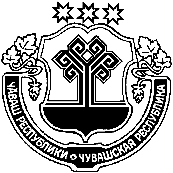 «Об утверждении муниципальной программыКрасночетайского муниципального округа«Экономическое развитие»Администрация Красночетайского муниципального округа постановляет:1. Утвердить прилагаемую муниципальную программу Красночетайского муниципального округа "Экономическое развитие".2. Признать утратившими силу:Постановление главы администрации Красночетайского района от 27.12.2018г. №549 "Об утверждении муниципальной программы «Экономическое развитие Красночетайского района Чувашской Республики на 2019-2035 годы»;Постановление главы администрации Красночетайского района от 29.04.2019г. №150 "О внесении изменений в постановление администрации Красночетайского района Чувашской Республики от 27.12.2018 № 549 «Об утверждении муниципальной программы «Экономическое развитие Красночетайского района Чувашской Республики на 2019-2035 годы»; Постановление главы администрации Красночетайского района от 11.07.2019г. №257 "О внесении изменений в постановление администрации Красночетайского района Чувашской Республики от 27.12.2018 № 549 «Об утверждении муниципальной программы «Экономическое развитие Красночетайского района Чувашской Республики на 2019-2035 годы»;Постановление главы администрации Красночетайского района от 07.11.2019г. №437 "О внесении изменений в постановление администрации Красночетайского района Чувашской Республики от 27.12.2018 № 549 «Об утверждении муниципальной программы «Экономическое развитие Красночетайского района Чувашской Республики на 2019-2035 годы»;Постановление главы администрации Красночетайского района от 23.01.2020г. №21 "О внесении изменений в постановление администрации Красночетайского района Чувашской Республики от 27.12.2018 № 549 «Об утверждении муниципальной программы «Экономическое развитие Красночетайского района Чувашской Республики на 2019-2035 годы»»; Постановление главы администрации Красночетайского района от 19.01.2020г. №15 "О внесении изменений в постановление администрации Красночетайского района Чувашской Республики от 27.12.2018 № 549 «Об утверждении муниципальной программы «Экономическое развитие Красночетайского района Чувашской Республики на 2019-2035 годы»»;Постановление главы администрации Красночетайского района от 14.01.2022 г. №12 "О внесении изменений в постановление администрации Красночетайского района Чувашской Республики от 27.12.2018 № 549 «Об утверждении     муниципальной программы «Экономическое развитие Красночетайского района Чувашской Республики на 2019-2035 годы»».3. Настоящее постановление вступает в силу после опубликования в информационном издании «Вестник Красночетайского муниципального округа».УтвержденапостановлениемадминистрацииКрасночетайскогомуниципального округаот ________2023  № _____МУНИЦИПАЛЬНАЯ ПРОГРАММАКРАСНОЧЕТАЙСКОГО МУНИЦИПАЛЬНОГО ОКРУГА"ЭКОНОМИЧЕСКОЕ РАЗВИТИЕ"ПаспортМуниципальной программы Красночетайского муниципального округа"Экономическое развитие"Раздел I. ПРИОРИТЕТЫ РЕАЛИЗУЕМОЙ НА ТЕРРИТОРИИКРАСНОЧЕТАЙСКОГО МУНИЦИПАЛЬНОГО ОКРУГА ПОЛИТИКИ В СФЕРЕЭКОНОМИЧЕСКОГО РАЗВИТИЯ, ЦЕЛЬ, ЗАДАЧИ ОПИСАНИЕ СРОКОВИ ЭТАПОВ РЕАЛИЗАЦИИ МУНИЦИПАЛЬНОЙ ПРОГРАММЫЦелью муниципальной программы Красночетайского муниципального округа "Экономическое развитие" (далее - Муниципальная программа) является формирование конкурентоспособной экономики, обеспечивающей благоприятные условия для привлечения инвестиций, развития бизнеса и предпринимательских инициатив в Красночетайском муниципальном округе.Для достижения поставленной цели необходимо решение следующих задач:- создание условий для устойчивого развития малого и среднего предпринимательства в Красночетайском муниципальном округе на основе формирования эффективных механизмов его государственной поддержки;- повышение социально-экономической эффективности потребительского рынка и системы защиты прав потребителей;- снижение административных барьеров в сферах деятельности органов местного самоуправления;- повышение качества и доступности государственных и муниципальных услуг в Красночетайском муниципальном округе;- создание благоприятного инвестиционного и делового климата в Красночетайском муниципальном округе.Муниципальная программа будет реализовываться в 2023 - 2035 годах в три этапа:1 этап - 2023 - 2025 годы;2 этап - 2026 - 2030 годы;3 этап - 2031 - 2035 годы.В рамках 1 этапа будет продолжена реализация ранее начатых мероприятий, направленных на развитие экономического и инвестиционного потенциала Красночетайского муниципального округа.На 2 и 3 этапах планируется достичь активного развития экономики Красночетайского муниципального округа за счет формирования конкурентоспособной экономики, обеспечивающей благоприятные условия для привлечения инвестиций, развития бизнеса и предпринимательских инициатив в Красночетайском муниципальном округе.Сведения о целевых индикаторах и показателях Муниципальной программы, подпрограмм муниципальной программы и их значениях приведены в приложении N 1 к Муниципальной программе.Перечень целевых индикаторов и показателей носит открытый характер и предусматривает возможность корректировки в случае потери информативности целевого индикатора и показателя (достижения максимального значения) и изменения приоритетов реализуемой на территории Красночетайского муниципального округа политики в сфере экономического развития.Раздел II. ОБОБЩЕННАЯ ХАРАКТЕРИСТИКАОСНОВНЫХ МЕРОПРИЯТИЙ МУНИЦИПАЛЬНОЙ ПРОГРАММЫИ ПОДПРОГРАММ МУНИЦИПАЛЬНОЙ ПРОГРАММЫВыстроенная в рамках настоящей Муниципальной программы система целевых ориентиров (цели, задачи, ожидаемые результаты) представляет собой четкую согласованную структуру, посредством которой установлена прозрачная и понятная связь реализации отдельных мероприятий с достижением конкретных целей на всех уровнях Муниципальной программы.Задачи Муниципальной программы будут решаться в рамках основных мероприятий:Основное мероприятие 1 "Внедрение стандарта развития конкуренции" включает создание уполномоченного органа по содействию развитию конкуренции и рабочей группы по содействию развитию конкуренции (коллегиальный орган), реализацию в Красночетайском муниципальном округе мероприятий по развитию конкуренции, предусмотренных стандартом развития конкуренции в субъектах Российской Федерации, проведение мониторинга административных барьеров и оценки состояния конкурентной среды на приоритетных и социально значимых рынках товаров и услуг и представление информации в Минэкономразвития Чувашии о выполнении мероприятий, предусмотренных планом мероприятий ("дорожной картой") по содействию развитию конкуренции в Чувашской Республике.Основное мероприятие 2 "Проведение мониторинга деятельности хозяйствующих субъектов, доля участия муниципального образования в которых составляет 50 и более процентов, предусматривающего формирование реестра (за исключением предприятий, осуществляющих деятельность в сферах, связанных с обеспечением обороны и безопасности государства) указанных хозяйствующих субъектов".Основное мероприятие 3 "Передача в управление частным операторам на основе концессионных соглашений объектов жилищно-коммунального хозяйства всех муниципальных предприятий, осуществляющих неэффективное управление".Основное мероприятие 4 "Проведение процедуры оценки регулирующего воздействия проектов нормативных правовых актов", предусматривающее реализацию следующего мероприятия:Мероприятие 4.1 "Повышение качества оценки регулирующего воздействия нормативных правовых актов Красночетайского муниципального округа и их проектов".Основное мероприятие 5 "Создание благоприятных условий для привлечения инвестиций в экономику Красночетайского муниципального округа", предусматривающее реализацию следующего мероприятия:Мероприятие 5.1 "Совершенствование нормативно-правовой базы инвестиционной деятельности".Задачи Муниципальной программы будут решаться в рамках 4 подпрограмм.Подпрограмма 1. "Совершенствование системы муниципального стратегического управления" объединяет три основных мероприятия.Основное мероприятие 1 "Анализ и прогнозирование социально-экономического развития Красночетайского муниципального округа" включает мероприятия по анализу и прогнозированию социально-экономического развития Красночетайского муниципального округа.Основное мероприятие 2 "Развитие контрактной системы в сфере закупок товаров, работ, услуг для обеспечения муниципальных нужд Красночетайского муниципального округа".Основное мероприятие 3 "Проектная деятельность и программно-целевое управление" включает мероприятия по методическому руководству проектной деятельностью, а также разработкой муниципальных программ Красночетайского муниципального округа, по оценке эффективности их реализации.Подпрограмма 2. "Развитие субъектов малого и среднего предпринимательства в Красночетайском муниципальном округе" объединяет восемь основных мероприятий.Основное мероприятие 1 Реализация мероприятий регионального проекта "Акселерация субъектов малого и среднего предпринимательства" включает мероприятия по информированию о деятельности центра "Мой бизнес", который объединяет организации инфраструктуры поддержки субъектов малого и среднего предпринимательства на одной площадке в целях предоставления комплекса консультационной и образовательной поддержки субъектам малого и среднего предпринимательства, поддержки создания и модернизации производств и социального предпринимательства, АНО "ЦЭП" в целях реализации экспортного потенциала субъектов малого и среднего предпринимательства, АУ Чувашской Республики "РБИ", а также мероприятия по информационно-разъяснительной работе по обеспечению льготного доступа субъектов малого и среднего предпринимательства к производственным площадям и помещениям в целях создания (развития) производственных и инновационных компаний в рамках государственной поддержки малого и среднего предпринимательства.Основное мероприятие 2 "Реализация мероприятий регионального проекта "Расширение доступа субъектов МСП к финансовым ресурсам, в том числе к льготному финансированию". Мероприятие предусматривает информирование о развитии новых финансовых инструментов (микрокредитование), создании и развитии гарантийного и залогового фондов по формированию обеспечения для привлечения субъектами малого и среднего предпринимательства кредитных ресурсов.Основное мероприятие 3 "Развитие системы "одного окна" предоставления услуг, сервисов и мер поддержки предпринимательства".Мероприятие предусматривает содействие в развитии системы предоставления услуг, сервисов, мер поддержки субъектам малого и среднего предпринимательства по принципу "одного окна" на базе многофункциональных центров предоставления государственных и муниципальных услуг (далее также - МФЦ) для бизнеса, что позволит обеспечить всем представителям предпринимательского сообщества равный доступ к услугам, сервисам, мерам поддержки, необходимым для начала и ведения предпринимательской деятельности (государственные и муниципальные услуги и меры поддержки, услуги и меры поддержки организаций, образующих инфраструктуру поддержки субъектов малого и среднего предпринимательства, услуги акционерного общества "Федеральная корпорация по развитию малого и среднего предпринимательства", услуги (сервисы) финансово-кредитных, страховых, банковских организаций, органов и организаций, обеспечивающих подключение к сетям водо-, газо-, тепло- и электроснабжения, некоммерческих организаций, выражающих интересы предпринимателей). Реализация мероприятия позволит обеспечить уровень инфраструктуры поддержки субъектов малого и среднего предпринимательства, способствующий улучшению условий ведения предпринимательской деятельности.Основное мероприятие 4 "Реализация мероприятий регионального проекта "Улучшение условий ведения предпринимательской деятельности".Реализация основного мероприятия предусматривает улучшение условий ведения предпринимательской деятельности, включая информационно-разъяснительные работы об упрощении налоговой отчетности для предпринимателей, применяющих контрольно-кассовую технику, и обеспечение благоприятных условий осуществления деятельности самозанятыми гражданами посредством создания нового режима налогообложения, предусматривающего передачу информации о продажах в налоговые органы Российской Федерации в автоматическом режиме, освобождение от обязанности представлять отчетность, а также уплату единого платежа с выручки, включающего в себя страховые взносы.Основное мероприятие 5 "Реализация мероприятий регионального проекта "Популяризация предпринимательства". Реализация основного мероприятия предусматривает формирование положительного образа предпринимателя и выявление предпринимательских способностей, вовлечение в предпринимательскую деятельность лиц, имеющих предпринимательский потенциал и (или) мотивацию к созданию собственного бизнеса.Основное мероприятие 6 "Реализация мероприятий регионального проекта "Создание благоприятных условий для осуществления деятельности самозанятыми гражданами". Реализация основного мероприятия предусматривает информационно-разъяснительные работы с самозанятыми гражданами о предоставлении Центром "Мой бизнес" комплексных информационно-консультационных и образовательных услуг, микрозаймов по льготной ставке.Основное мероприятие 7 "Создание и (или) развитие социального предпринимательства в Красночетайском муниципальном округе" включает мероприятия, предусматривающие оказание содействия в создании и развитии социального предпринимательства в муниципальном округе, направленное на решение социальных проблем (обеспечение занятости инвалидов, матерей имеющих детей в возрасте до 3 лет, выпускников детских домов и др.), предоставлении субсидий на реализацию проектов по созданию и (или) развитию социального предпринимательства в муниципальном округе, оказание консультационной и организационной поддержки субъектам малого и среднего предпринимательства.Основное мероприятие 8 "Создание новых производств".Подпрограмма 3. "Совершенствование потребительского рынка и системы защиты прав потребителей в Красночетайском муниципальном округе" объединяет пять основных мероприятий.Основное мероприятие 1 "Совершенствование муниципальной координации и правового регулирования в сфере потребительского рынка и услуг" включает мероприятия по совершенствованию нормативно-правового обеспечения в сфере потребительского рынка, внесению необходимых изменений в нормативные правовые акты Красночетайского муниципального округа, организации мониторинга розничных цен и представленности социально значимых продовольственных товаров, организации информационно-аналитического наблюдения за состоянием рынка товаров и услуг на территории Красночетайского муниципального округа, обновлению информации о состоянии и перспективах развития потребительского рынка на официальном сайте Красночетайского муниципального округа в информационно-телекоммуникационной сети "Интернет".Основное мероприятие 2 "Развитие инфраструктуры и оптимальное размещение объектов потребительского рынка и сферы услуг" включает мероприятия по развитию объектов торговли, в том числе объектов придорожного сервиса, разработке и утверждению на муниципальном уровне схем размещения нестационарных объектов, развитию объектов общественного питания и бытового обслуживания населения, оказанию организациям и индивидуальным предпринимателям консультативной и методологической помощи по вопросам развития сферы потребительского рынка и услуг.Основное мероприятие 3 "Развитие конкуренции в сфере потребительского рынка" включает мероприятия по организации мониторингов и обследований организаций и объектов торговли, общественного питания, бытового обслуживания населения Красночетайского муниципального округа, организации и проведению выставок, ярмарок товаров и услуг с участием товаропроизводителей Красночетайского муниципального округа, размещению в средствах массовой информации и информационно-телекоммуникационной сети "Интернет" информации о состоянии и перспективах развития потребительского рынка и сферы услуг, взаимодействию с муниципальными образованиями Чувашской Республики с целью обмена опытом работы, осуществление поиска инвесторов и их привлечение к реализации инвестиционных проектов по развитию сети объектов розничной торговли, развитие и расширение ярмарочной торговли, обеспечение доступа юридических лиц и индивидуальных предпринимателей, в том числе производителей сельскохозяйственной продукции, на розничные рынки и ярмарки, проведение мониторинга административных барьеров и оценки состояния конкурентной среды на рынке розничной торговли.Основное мероприятие 4 "Развитие кадрового потенциала" включает мероприятия по организации обучающих семинаров для специалистов сферы потребительского рынка и услуг, организации участия специалистов сферы торговли, общественного питания и бытового обслуживания населения во всероссийских, региональных и муниципальных конкурсах и смотрах профессионального мастерства, организации ярмарок вакансий, взаимодействия руководителей организаций сферы торговли, общественного питания, бытового обслуживания и учебных заведений по вопросам подготовке, переподготовки и повышения квалификации профессиональных кадров, поддержке образования общественных объединений в сфере потребительского рынка и услуг и взаимодействие с ними.Основное мероприятие 5 "Развитие эффективной и доступной системы защиты прав потребителей" включает мероприятия по организации информационно-просветительской деятельности в области защиты прав потребителей в средствах массовой информации и сети "Интернет", организации правовой помощи гражданам в сфере защиты прав потребителей в общественных объединениях потребителей, а также по организации и проведению совещаний, конференций и иных мероприятий по вопросам защиты прав потребителей, повышению правовой грамотности населения в сфере защиты прав потребителей, созданию и обеспечению работы специального раздела "Защита прав потребителей" на официальном сайте Красночетайского муниципального округа, проведению "горячей линии" по вопросам защиты прав потребителей и адресной работы с недобросовестными изготовителями (продавцами, исполнителями), содействию формированию у населения навыков рационального потребительского поведения посредством создания и распространения различных видов социальной рекламы, а также иные мероприятия по вопросам защиты прав потребителей.Подпрограмма 4. "Содействие развитию и поддержка социально ориентированных некоммерческих организаций в Красночетайском муниципальном округе" объединяет три основных мероприятия.Основное мероприятие 1. "Оказание имущественной поддержки". Мероприятие предусматривает предоставление во владение и (или) в пользование (в том числе по льготным ставкам арендной платы) социально ориентированным некоммерческим организациям имущества, принадлежащего на праве собственности Красночетайскому муниципальному округу.Основное мероприятие 2. "Предоставление информационной поддержки". В рамках реализации мероприятия осуществляется содействие в предоставлении социально ориентированным некоммерческим организациям бесплатного эфирного времени, бесплатной печатной площади, в размещении информационных материалов социально ориентированных некоммерческих организаций в информационно-телекоммуникационной сети "Интернет".Основное мероприятие 3. "Предоставление консультационной поддержки, а также поддержки в области профессионального обучения и дополнительного профессионального образования работников и добровольцев социально ориентированных некоммерческих организаций". Мероприятие включает проведение конференций, семинаров и иных мероприятий по актуальным вопросам деятельности социально ориентированных некоммерческих организаций, обмену опытом и распространению лучших практик; поддержку деятельности социально ориентированных некоммерческих организаций, направленной на оказание на безвозмездной основе консультационных услуг другим социально ориентированным некоммерческим организациям, в том числе по правовым, финансовым и иным вопросам.Раздел III. ОБОСНОВАНИЕ ОБЪЕМА ФИНАНСОВЫХ РЕСУРСОВ,НЕОБХОДИМЫХ ДЛЯ РЕАЛИЗАЦИИ МУНИЦИПАЛЬНОЙ ПРОГРАММЫ(С РАСШИФРОВКОЙ ПО ИСТОЧНИКАМ ФИНАНСИРОВАНИЯ,ПО ЭТАПАМ И ГОДАМ РЕАЛИЗАЦИИ МУНИЦИПАЛЬНОЙ ПРОГРАММЫ)Расходы Муниципальной программы формируются за счет бюджета Красночетайского муниципального округа и средств внебюджетных источников.Ресурсное обеспечение реализации Муниципальной программы представлено в приложении N 2 к Муниципальной программе.Подпрограммы муниципальной программы приведены в приложениях N 3 - 6 к Муниципальной программе.Приложение N 1к муниципальной программеКрасночетайскогомуниципального округа"Экономическое развитие"СВЕДЕНИЯО ЦЕЛЕВЫХ ИНДИКАТОРАХ (ПОКАЗАТЕЛЯХ)МУНИЦИПАЛЬНОЙ ПРОГРАММЫ КРАСНОЧЕТАЙСКОГОМУНИЦИПАЛЬНОГО ОКРУГА "ЭКОНОМИЧЕСКОЕ РАЗВИТИЕ"И ПОДПРОГРАММ МУНИЦИПАЛЬНОЙ ПРОГРАММЫ КРАСНОЧЕТАЙСКОГОМУНИЦИПАЛЬНОГО ОКРУГА "ЭКОНОМИЧЕСКОЕ РАЗВИТИЕ"И ИХ ЗНАЧЕНИЯХПриложение N 2к муниципальной программеКрасночетайскогомуниципального округа"Экономическое развитие"РЕСУРСНОЕ ОБЕСПЕЧЕНИЕИ ПРОГНОЗНАЯ (СПРАВОЧНАЯ) ОЦЕНКА РАСХОДОВЗА СЧЕТ ВСЕХ ИСТОЧНИКОВ ФИНАНСИРОВАНИЯ РЕАЛИЗАЦИИМУНИЦИПАЛЬНОЙ ПРОГРАММЫ КРАСНОЧЕТАЙСКОГОМУНИЦИПАЛЬНОГО ОКРУГА "ЭКОНОМИЧЕСКОЕ РАЗВИТИЕ"Приложение N 3к муниципальной программеКрасночетайскогомуниципального округа"Экономическое развитие"ПОДПРОГРАММА"СОВЕРШЕНСТВОВАНИЕ СИСТЕМЫ МУНИЦИПАЛЬНОГОСТРАТЕГИЧЕСКОГО УПРАВЛЕНИЯ" МУНИЦИПАЛЬНОЙ ПРОГРАММЫКРАСНОЧЕТАЙСКОГО МУНИЦИПАЛЬНОГО ОКРУГА"ЭКОНОМИЧЕСКОЕ РАЗВИТИЕ"Паспорт подпрограммыРаздел I. ПРИОРИТЕТЫ РЕАЛИЗУЕМОЙ НА ТЕРРИТОРИИКРАСНОЧЕТАЙСКОГО МУНИЦИПАЛЬНОГО ОКРУГА ПОДПРОГРАММЫ,ЦЕЛИ, ЗАДАЧИ, СРОКИ И ЭТАПЫ РЕАЛИЗАЦИИ ПОДПРОГРАММЫВажнейшим фактором обеспечения конкурентоспособности региона в современных условиях является наличие эффективно функционирующей системы муниципального стратегического управления.Основной целью подпрограммы "Совершенствование системы муниципального стратегического управления" (далее - подпрограмма) является формирование эффективно функционирующей системы муниципального стратегического управления.Достижению поставленной в подпрограмме цели способствует решение следующих приоритетных задач:разработка и реализация муниципальной политики, направленной на обеспечение устойчивого развития Красночетайского муниципального округа;совершенствование нормативно-правового регулирования в сфере муниципального стратегического управления, включая прогнозирование социально-экономического развития Красночетайского муниципального округа;повышение бюджетной эффективности закупок товаров, работ, услуг для обеспечения нужд Красночетайского муниципального округа.Этапы и сроки реализации подпрограммы - 2023 - 2035 годы:1 этап - 2023 - 2025 годы;2 этап - 2026 - 2030 годы;3 этап - 2031 - 2035 годы.Раздел II. ПЕРЕЧЕНЬ И СВЕДЕНИЯ О ЦЕЛЕВЫХ ИНДИКАТОРАХИ ПОКАЗАТЕЛЯХ ПОДПРОГРАММЫ С РАСШИФРОВКОЙПЛАНОВЫХ ЗНАЧЕНИЙ ПО ГОДАМ ЕЕ РЕАЛИЗАЦИИЦелевыми показателями (индикаторами) подпрограммы являются:бюджетная эффективность закупок товаров, работ, услуг для обеспечения муниципальных нужд Красночетайского муниципального округа;количество участников проектной деятельности, прошедших обучение.В результате реализации мероприятий подпрограммы в течение 2023 - 2035 годов ожидается достижение следующих целевых показателей (индикаторов):бюджетная эффективность закупок товаров, работ, услуг для обеспечения муниципальных нужд Красночетайского муниципального округа:в 2023 году - 11%;в 2024 году - 12%;в 2025 году - 13%;в 2030 году - 14%;в 2035 году - 15%;количество участников проектной деятельности, прошедших обучение:в 2023 году - x;в 2024 году - x;в 2025 году - 1 человек;в 2030 году - 1 человек;в 2035 году - 1 человек.Раздел III. ХАРАКТЕРИСТИКА ОСНОВНЫХ МЕРОПРИЯТИЙОсновные мероприятия подпрограммы направлены на реализацию поставленных цели и задач подпрограммы и Муниципальной программы в целом и включают 3 основных мероприятий:Основное мероприятие 1 "Анализ и прогнозирование социально-экономического развития Красночетайского муниципального округа", предусматривающее реализацию следующих мероприятий:Мероприятие 1.1 "Прогнозирование социально-экономического развития Красночетайского муниципального округа" включает мероприятия по разработке прогнозов социально-экономического развития Красночетайского муниципального округа на среднесрочный и долгосрочный периоды (далее - прогнозы на среднесрочный и долгосрочный периоды).Прогнозы на среднесрочный и долгосрочный периоды разрабатываются отделом экономики, земельных и имущественных отношений администрации Красночетайского муниципального округа совместно с заинтересованными структурными подразделениями администрации Красночетайского муниципального округа и другими участниками стратегического планирования при методическом содействии органов исполнительной власти, осуществляющих функции по выработке государственной политики и нормативно-правовому регулированию в сфере анализа и прогнозирования социально-экономического развития.Прогнозы на среднесрочный и долгосрочный периоды разрабатываются на основе анализа социально-экономического развития Красночетайского муниципального округа в предшествующие годы, наметившихся тенденций планового периода, материалов структурных подразделений администрации Красночетайского муниципального округа, сценарных условий функционирования экономики Красночетайского муниципального округа и основных параметров прогнозов социально-экономического развития Красночетайского муниципального округа на среднесрочный и долгосрочный периоды, полученных от структурных подразделений администрации Красночетайского муниципального округа.Основное мероприятие 2 "Развитие контрактной системы в сфере закупок товаров, работ, услуг для обеспечения муниципальных нужд Красночетайского муниципального округа"Мероприятие 2.1 "Разработка нормативных правовых актов Красночетайского муниципального округа в целях реализации Федерального закона от 5 апреля 2013 г. N 44-ФЗ "О контрактной системе в сфере закупок товаров, работ, услуг для обеспечения государственных и муниципальных нужд" предусматривает совершенствование нормативно-правовой базы Красночетайского муниципального округа в сфере осуществления закупок товаров, работ, услуг для обеспечения нужд Красночетайского муниципального округа (далее - закупка).Мероприятие 2.2 "Создание условий для расширения доступа субъектов малого предпринимательства к закупкам" предусматривает координацию работы заказчиков при осуществлении ими закупок, участниками которых являются только субъекты малого предпринимательства, социально ориентированные некоммерческие организации.Мероприятие 2.3 "Проведение мониторинга закупок" предполагает сбор и обработку данных по итогам осуществления заказчиками закупок.Основное мероприятие 3 "Проектная деятельность и программно-целевое управление", предусматривающее реализацию следующих мероприятий:Мероприятие 3.1 "Методическое руководство разработкой муниципальных программ Красночетайского муниципального округа и оценка эффективности их реализации" предусматривает координацию деятельности структурных подразделений администрации Красночетайского муниципального округа и иных главных распорядителей средств бюджета Красночетайского муниципального округа по разработке и реализации муниципальных программ Красночетайского муниципального округа (подпрограмм муниципальных программ Красночетайского муниципального округа), а также по разработке ежегодного сводного годового доклада о ходе реализации и об оценке эффективности муниципальных программ Красночетайского муниципального округа.Мероприятие 3.2 "Повышение компетенций участников проектной деятельности" предусматривает повышение квалификации участников проектной деятельности по программам дополнительного профессионального образования.Раздел IV. ОБОСНОВАНИЕ ОБЪЕМА ФИНАНСОВЫХ РЕСУРСОВ,НЕОБХОДИМЫХ ДЛЯ РЕАЛИЗАЦИИ ПОДПРОГРАММЫ(С РАСШИФРОВКОЙ ПО ИСТОЧНИКАМ ФИНАНСИРОВАНИЯ,ПО ЭТАПАМ И ГОДАМ РЕАЛИЗАЦИИ ПОДПРОГРАММЫ)Прогнозируемые объемы финансирования реализации мероприятий подпрограммы в 2023 - 2035 годах составляют 0 тыс. рублей.Объемы и источники финансирования подпрограммы уточняются при формировании бюджета Красночетайского муниципального округа на очередной финансовый год и плановый период.Ресурсное обеспечение реализации подпрограммы за счет всех источников финансирования подпрограммы приведено в приложении к подпрограмме.Приложение N 4к муниципальной программеКрасночетайскогомуниципального округа"Экономическое развитие"ПОДПРОГРАММА"РАЗВИТИЕ СУБЪЕКТОВ МАЛОГО И СРЕДНЕГО ПРЕДПРИНИМАТЕЛЬСТВАВ КРАСНОЧЕТАЙСКОМ МУНИЦИПАЛЬНОМ ОКРУГЕ" МУНИЦИПАЛЬНОЙПРОГРАММЫ КРАСНОЧЕТАЙСКОГО МУНИЦИПАЛЬНОГО ОКРУГА"ЭКОНОМИЧЕСКОЕ РАЗВИТИЕ"Паспорт подпрограммыРаздел I. ПРИОРИТЕТЫ РЕАЛИЗУЕМОЙ НА ТЕРРИТОРИИКРАСНОЧЕТАЙСКОГО МУНИЦИПАЛЬНОГО ОКРУГА ПОДПРОГРАММЫ,ЦЕЛИ, ЗАДАЧИ, СРОКИ И ЭТАПЫ РЕАЛИЗАЦИИ ПОДПРОГРАММЫПоддержка субъектов малого и среднего предпринимательства в Чувашской Республике осуществляется в соответствии с основными принципами, установленными Федеральным законом от 24 июля 2007 г. N 209-ФЗ "О развитии малого и среднего предпринимательства в Российской Федерации" (далее - Федеральный закон N 209-ФЗ) и Законом Чувашской Республики от 19 октября 2009 г. N 51 "О развитии малого и среднего предпринимательства в Чувашской Республике".Приоритетными направлениями являются:создание условий для повышения производительности труда на малых и средних предприятиях;развитие системы финансовой поддержки приоритетных направлений экономической деятельности, включая высокотехнологичные и инновационные секторы, в том числе с использованием механизмов микрофинансовых и гарантийных организаций, механизмов государственно-частного партнерства;создание и развитие объектов инфраструктуры поддержки субъектов малого и среднего предпринимательства (в том числе межрегиональных);поддержка предпринимательской активности за счет реализации мер прямой поддержки бизнес-проектов и мер по развитию бизнес-инфраструктуры;развитие системы адаптации высвобождаемых с крупных предприятий работников и их обучение основам предпринимательской деятельности;стимулирование развития предпринимательской деятельности в муниципальных образованиях;укрепление кадрового и предпринимательского потенциала.На 2023 - 2035 годы определены следующие приоритетные виды деятельности субъектов малого и среднего предпринимательства в Красночетайском муниципальном округе:производство потребительских товаров, сувенирной продукции с национальной символикой;ремонт бытовых изделий и предметов личного пользования, а также предоставление прочих коммунальных, социальных и персональных услуг в части бытового обслуживания населения;сельское хозяйство;обрабатывающие производства в части производства пищевых продуктов;реализация проектов в сфере социального предпринимательства.Кроме того, поддержка будет оказываться субъектам малого и среднего предпринимательства, реализующим инновационные проекты, обеспечивающие внедрение новых технологий, выпуск принципиально новой продукции, а также программы по энергосбережению.Целями подпрограммы являются создание условий для устойчивого развития малого и среднего предпринимательства в Красночетайском муниципальном округе на основе формирования эффективных механизмов его муниципальной и государственной поддержки; обеспечение занятости населения за счет увеличения количества субъектов малого и среднего предпринимательства, использующих поддержку (открывших, и (или) расширивших, и (или) продолжающих ведение собственного бизнеса).Для достижения целей подпрограммы необходимо выполнение следующих задач:совершенствование системы муниципальной и государственной поддержки малого и среднего предпринимательства всех видов экономической деятельности реального сектора экономики и в области народных художественных промыслов, ремесел и производства сувенирной продукции;развитие информационной инфраструктуры в целях получения субъектами малого и среднего предпринимательства экономической, правовой, статистической и иной информации, необходимой для их эффективного развития;формирование условий для развития малого и среднего предпринимательства в производственно-инновационной и научной сферах;развитие механизмов финансово-имущественной поддержки субъектов малого и среднего предпринимательства;содействие в обеспечении доступа представителей предпринимательского сообщества к услугам, сервисам и мерам поддержки по принципу "одного окна";создание благоприятной среды для развития и реализации имеющегося потенциала предприятий и мастеров народных художественных промыслов Красночетайского муниципального округа;создание дополнительных стимулов для вовлечения незанятого населения в сферу малого бизнеса с учетом сбалансированной территориальной экономической политики в области занятости населения;содействие в формировании положительного имиджа ремесленничества и народных художественных промыслов Красночетайского муниципального округа.Подпрограмма отражает участие Красночетайского муниципального округа в реализации мероприятий по развитию малого и среднего предпринимательства в Чувашской Республике.В рамках реализации мероприятий подпрограммы предусмотрено участие Красночетайского муниципального округа в проведении Дней малого и среднего предпринимательства в муниципальных районах, муниципальных округах и городских округах Чувашской Республики, привлечение субъектов малого и среднего предпринимательства к участию в различных выставках, конкурсах, конференциях, семинарах и т.д.Факторами, сдерживающими развитие предпринимательства в сельской местности, являются недостаток квалифицированных кадров, низкий уровень знания экономических и юридических основ ведения бизнеса, отсутствие опыта и первоначального капитала для открытия собственного дела. Сглаживание влияния данных факторов возможно за счет дифференциации на местном уровне мероприятий по поддержке малого и среднего бизнеса с учетом экономико-географической и социально-демографической специфики муниципального округа.Вместе с тем остается актуальной проблема дефицита местного бюджета и отсутствие возможности направлять достаточные финансовые средства на поддержку предпринимательства.Для развития малого и среднего предпринимательства и снятия административных барьеров в муниципальном округе приняты и реализуются планы мероприятий ("дорожная карта") по развитию малого и среднего предпринимательства, план мероприятий ("дорожная карта") по внедрению в Красночетайском муниципальном округе целевых моделей упрощения процедур ведения бизнеса и повышения инвестиционной привлекательности Красночетайского муниципального округа.Реализация мероприятий подпрограммы позволит существенно усилить роль малого и среднего предпринимательства в социально-экономическом развитии Красночетайского муниципального округа, в том числе обеспечить:устойчивое развитие малого и среднего предпринимательства во всех видах экономической деятельности реального сектора экономики и в области народных художественных промыслов, ремесел и производства сувенирной продукции;развитие малых и средних инновационных организаций;повышение занятости населения, увеличение доли среднесписочной численности работников (без внешних совместителей) у субъектов малого и среднего предпринимательства в среднесписочной численности работников (без внешних совместителей) всех организаций;создание благоприятной среды для развития и реализации имеющегося потенциала предприятий и мастеров народных художественных промыслов Красночетайского муниципального округа.Этапы и сроки реализации подпрограммы - 2023 - 2035 годы:1 этап - 2023 - 2025 годы;2 этап - 2026 - 2030 годы;3 этап - 2031 - 2035 годы.Раздел II. ПЕРЕЧЕНЬ И СВЕДЕНИЯ О ЦЕЛЕВЫХ ИНДИКАТОРАХИ ПОКАЗАТЕЛЯХ ПОДПРОГРАММЫ С РАСШИФРОВКОЙПЛАНОВЫХ ЗНАЧЕНИЙ ПО ГОДАМ ЕЕ РЕАЛИЗАЦИИЦелевыми индикаторами и показателями подпрограммы являются:прирост оборота продукции и услуг, произведенных малыми предприятиями, в т.ч. микропредприятиями и индивидуальными предпринимателями;количество субъектов малого и среднего предпринимательства (включая индивидуальных предпринимателей) в соответствии с Единым реестром субъектов малого и среднего предпринимательства;доля среднесписочной численности работников у малых и средних предприятий в среднесписочной численности работников всех предприятий и организаций муниципального округа (без внешних совместителей);среднемесячная заработная плата одного работника в малом и среднем предпринимательстве;численность занятых в сфере малого и среднего предпринимательства, включая индивидуальных предпринимателей.В результате реализации мероприятий подпрограммы ожидается достижение к 2036 году следующих целевых индикаторов и показателей:прирост оборота продукции и услуг, произведенных малыми предприятиями, в т.ч. микропредприятиями и индивидуальными предпринимателями:в 2023 году – 2,5 процента к предыдущему году в сопоставимых ценах;в 2024 году – 3,8  процента к предыдущему году в сопоставимых ценах;в 2025 году – 4,9 процента к предыдущему году в сопоставимых ценах;в 2030 году - 5,5 процента к предыдущему году в сопоставимых ценах;в 2035 году – 5,9 процента к предыдущему году в сопоставимых ценах;количество субъектов малого и среднего предпринимательства (включая индивидуальных предпринимателей) в соответствии с Единым реестром субъектов малого и среднего предпринимательства;в 2023 году - 272 ед.;в 2024 году - 275 ед.;в 2025 году - 278 ед.;в 2030 году - 280 ед.;в 2035 году - 290 ед.;доля среднесписочной численности работников у малых и средних предприятий в среднесписочной численности работников всех предприятий и организаций муниципального округа (без внешних совместителей):в 2023 году - 33,4 процента;в 2024 году – 33,6  процента;в 2025 году - 34,1 процента;в 2030 году - 34,3 процента;в 2035 году – 36,7 процента;среднемесячная заработная плата одного работника в малом и среднем предпринимательстве:в 2023 году – 18256,4 рублей;в 2024 году – 19300,0 рублей;в 2025 году – 20125,0 рублей;в 2030 году – 22450,9 рублей;в 2035 году – 25700,0 рублей.К 2025 году ожидается достижение следующих целевых индикаторов и показателей:численность занятых в сфере малого и среднего предпринимательства, включая индивидуальных предпринимателей:в 2023 году - 1145 человек;в 2024 году - 1148 человек.в 2025 году – 1152 человек.в 2030 году – 1160 человек.в 2035 году – 1175 человек.Раздел III. ХАРАКТЕРИСТИКА ОСНОВНЫХ МЕРОПРИЯТИЙВ рамках подпрограммы будут реализованы восемь основных мероприятий, которые направлены на реализацию поставленных целей и задач подпрограммы и муниципальной программы в целом. Основные мероприятия подразделяются на отдельные мероприятия, реализация которых позволит обеспечить достижение индикаторов эффективности подпрограммы:Основное мероприятие 1 Реализация мероприятий регионального проекта "Акселерация субъектов малого и среднего предпринимательства" включает мероприятия по информированию о деятельности центра "Мой бизнес", который объединяет организации инфраструктуры поддержки субъектов малого и среднего предпринимательства на одной площадке в целях предоставления комплекса консультационной и образовательной поддержки субъектам малого и среднего предпринимательства, поддержки создания и модернизации производств и социального предпринимательства, АНО "ЦЭП" в целях реализации экспортного потенциала субъектов малого и среднего предпринимательства, АУ Чувашской Республики "РБИ", а также мероприятия по информационно-разъяснительной работе по обеспечению льготного доступа субъектов малого и среднего предпринимательства к производственным площадям и помещениям в целях создания (развития) производственных и инновационных компаний в рамках государственной поддержки малого и среднего предпринимательства.В рамках данного основного мероприятия предусмотрена реализация следующих мероприятий:Мероприятие 1.1 "Содействие в обеспечении деятельности Республиканского бизнес-инкубатора", включающее:Мероприятие 1.1.1 "Содействие в проведении в Красночетайском муниципальном округе маркетинговых социологических исследований по вопросам организации и ведения предпринимательской деятельности с выявлением проблем малого и среднего предпринимательства".Мероприятие 1.1.2 "Содействие субъектам малого и среднего предпринимательства, гражданам, желающим создать собственный бизнес, в разработке бизнес-планов и технико-экономических обоснований на бесплатной основе".Мероприятие 1.1.3 "Содействие в организации и проведении конкурсов среди субъектов малого и среднего предпринимательства, средств массовой информации по вопросам предпринимательства по различным номинациям, в том числе среди молодежи".Мероприятие 1.1.4 "Содействие в проведении дней малого и среднего предпринимательства в Красночетайском муниципальном округе".Мероприятие 1.1.5 "Организация мероприятий по ведению реестра субъектов малого и среднего предпринимательства, получивших государственную и муниципальную поддержку".Мероприятие 1.1.6 "Содействие в проведении обучающих семинаров и консультаций для субъектов малого и среднего предпринимательства, граждан, желающих создать собственный бизнес, по различным аспектам предпринимательской деятельности, рабочих встреч, круглых столов, тренингов, конференций по вопросам развития малого и среднего предпринимательства".Мероприятие 1.1.7 "Проведение мониторинга деятельности субъектов малого и среднего предпринимательства".Мероприятие 1.2 "Содействие в создании геомаркетинговой информационно-аналитической системы (бизнес-навигатора)". Мероприятие предусматривает сбор и направление информации в акционерное общество "Федеральная корпорация по развитию малого и среднего предпринимательства" для наполнения информационно-аналитической системы бизнес-навигатора.Мероприятие 1.3 "Содействие в обеспечении деятельности центра "Мой бизнес", объединяющего организации инфраструктуры поддержки субъектов малого и среднего предпринимательства на одной площадке". Мероприятие предусматривает информирование о деятельности центра "Мой бизнес".Мероприятие 1.4 "Информирование о новых финансовых инструментах (микрокредитование)".Мероприятие 1.5 "Развитие механизмов финансово-имущественной поддержки субъектов малого и среднего предпринимательства" предусматривает утверждение и ведение перечня объектов муниципального имущества Красночетайского муниципального округа для предоставления его во владение и (или) пользование на долгосрочной основе субъектам малого и среднего предпринимательства и организациям, образующим инфраструктуру поддержки субъектов малого и среднего предпринимательства; поддержка начинающих субъектов малого предпринимательства - гранты начинающим субъектам малого предпринимательства на создание собственного бизнеса.Основное мероприятие 2 "Реализация мероприятий регионального проекта "Расширение доступа субъектов МСП к финансовым ресурсам, в том числе к льготному финансированию". Мероприятие предусматривает информирование о развитии новых финансовых инструментов (микрокредитование), создании и развитии гарантийного и залогового фондов по формированию обеспечения для привлечения субъектами малого и среднего предпринимательства кредитных ресурсов.В рамках данного основного мероприятия предусмотрена реализация следующих мероприятий:Мероприятие 2.1 "Содействие развитию новых финансовых инструментов (микрокредитование)", предусматривающее информирование о деятельности и продуктах автономной некоммерческой организации "Микрокредитная компания "Агентство по поддержке малого и среднего бизнеса в Чувашской Республике" (далее - АНО "АПМБ") для расширения доступа субъектов малого и среднего предпринимательства к льготным кредитам.Мероприятие 2.2 "Содействие созданию и развитию гарантийного и залогового фондов по формированию обеспечения для привлечения субъектами малого и среднего предпринимательства кредитных ресурсов", предусматривающее информирование о деятельности автономной некоммерческой организации "Гарантийный фонд Чувашской Республики" (далее - АНО "ГФ ЧР") для обеспечения гарантий и поручительств субъектам малого и среднего предпринимательства по их обязательствам перед кредитными организациями.Основное мероприятие 3 "Развитие системы "одного окна" предоставления услуг, сервисов и мер поддержки предпринимательства".Мероприятие предусматривает содействие в развитии системы предоставления услуг, сервисов, мер поддержки субъектам малого и среднего предпринимательства по принципу "одного окна" на базе многофункциональных центров предоставления государственных и муниципальных услуг (далее также - МФЦ) для бизнеса, что позволит обеспечить всем представителям предпринимательского сообщества равный доступ к услугам, сервисам, мерам поддержки, необходимым для начала и ведения предпринимательской деятельности (государственные и муниципальные услуги и меры поддержки, услуги и меры поддержки организаций, образующих инфраструктуру поддержки субъектов малого и среднего предпринимательства, услуги акционерного общества "Федеральная корпорация по развитию малого и среднего предпринимательства", услуги (сервисы) финансово-кредитных, страховых, банковских организаций, органов и организаций, обеспечивающих подключение к сетям водо-, газо-, тепло- и электроснабжения, некоммерческих организаций, выражающих интересы предпринимателей). Реализация мероприятия позволит обеспечить уровень инфраструктуры поддержки субъектов малого и среднего предпринимательства, способствующий улучшению условий ведения предпринимательской деятельности.В рамках данного основного мероприятия предусмотрена реализация следующих мероприятий:Мероприятие 3.1. "Содействие в создании дополнительных окон для приема и выдачи документов для юридических лиц и индивидуальных предпринимателей по принципу "одного окна" в многофункциональном центре предоставления государственных и муниципальных услуг, в том числе путем создания таких окон в зданиях (помещениях), в которых располагаются организации, предоставляющие указанные услуги".Основное мероприятие 4 "Реализация мероприятий регионального проекта "Улучшение условий ведения предпринимательской деятельности".Реализация основного мероприятия предусматривает улучшение условий ведения предпринимательской деятельности, включая информационно-разъяснительные работы об упрощении налоговой отчетности для предпринимателей, применяющих контрольно-кассовую технику, и обеспечение благоприятных условий осуществления деятельности самозанятыми гражданами посредством создания нового режима налогообложения, предусматривающего передачу информации о продажах в налоговые органы Российской Федерации в автоматическом режиме, освобождение от обязанности представлять отчетность, а также уплату единого платежа с выручки, включающего в себя страховые взносы.Основное мероприятие 5 "Реализация мероприятий регионального проекта "Популяризация предпринимательства". Реализация основного мероприятия предусматривает формирование положительного образа предпринимателя и выявление предпринимательских способностей, вовлечение в предпринимательскую деятельность лиц, имеющих предпринимательский потенциал и (или) мотивацию к созданию собственного бизнеса.Основное мероприятие 6 "Реализация мероприятий регионального проекта "Создание благоприятных условий для осуществления деятельности самозанятыми гражданами". Реализация основного мероприятия предусматривает информационно-разъяснительные работы с самозанятыми гражданами о предоставлении Центром "Мой бизнес" комплексных информационно-консультационных и образовательных услуг, микрозаймов по льготной ставке.Основное мероприятие 7 "Создание и (или) развитие социального предпринимательства в Красночетайском муниципальном округе" включает мероприятия, предусматривающие оказание содействия в создании и развитии социального предпринимательства в муниципальном округе, направленное на решение социальных проблем (обеспечение занятости инвалидов, матерей имеющих детей в возрасте до 3 лет, выпускников детских домов и др.), предоставлении субсидий на реализацию проектов по созданию и (или) развитию социального предпринимательства в муниципальном округе, оказание консультационной и организационной поддержки субъектам малого и среднего предпринимательства.Мероприятие 7.1 "Содействие субъектам малого и среднего предпринимательства в получении субсидий на реализацию проектов по созданию и (или) развитию социального предпринимательства в Красночетайском муниципальном округе".Мероприятие 7.2 "Организация содействия в создании и развитии социального предпринимательства Красночетайского муниципального округа, которое направлено на решение социальных проблем:- обеспечения занятости инвалидов, матерей имеющих детей в возрасте до 3 лет, выпускников детских домов;- оказания помощи пострадавшим от стихийных бедствий, экологических, техногенных или иных катастроф, социальных, национальных, религиозных конфликтов;- производства и (или) реализации медицинской техники, протезно-ортопедических изделий, а также технических средств, включая автотранспорт, материалы, которые могут быть использованы исключительно для профилактики инвалидности или реабилитации инвалидов;- предоставления услуг по содействию профессиональной ориентации и трудоустройству, включая содействие самозанятости;- предоставления услуг обеспечения культурно-просветительской деятельности;- предоставления образовательных услуг группам граждан, имеющим ограниченный доступ к образовательным услугам;- содействию вовлечения в социально активную жизнь социально незащищенных групп граждан (инвалиды, сироты, выпускники детских домов, пожилые люди, люди страдающие наркоманией и алкоголизмом);- профилактике социально опасных форм поведения граждан".Мероприятие 7.3. "Оказание консультационной и организационной поддержки субъектам малого и среднего предпринимательства в сфере социального предпринимательства для получения государственной поддержки".Основное мероприятие 8 "Создание новых производств".Мероприятие 8.1. "Создание новых производств".Раздел IV. ОБОСНОВАНИЕ ОБЪЕМА ФИНАНСОВЫХ РЕСУРСОВ,НЕОБХОДИМЫХ ДЛЯ РЕАЛИЗАЦИИ ПОДПРОГРАММЫ(С РАСШИФРОВКОЙ ПО ИСТОЧНИКАМ ФИНАНСИРОВАНИЯ,ПО ЭТАПАМ И ГОДАМ РЕАЛИЗАЦИИ ПОДПРОГРАММЫ)На реализацию мероприятий подпрограммы планируется привлечь средства организаций и физических лиц и бюджета Красночетайского муниципального округа.Общий объем финансирования подпрограммы в 2023 - 2035 годах составит 143300,0 тыс. рублей, в том числе за счет средств:бюджета Красночетайского муниципального округа - 4450,0 тыс. рублей;внебюджетных источников - 138850,0 тыс. рублей.Прогнозируемый объем финансирования подпрограммы на 1 этапе (в 2023 - 2025 годах) составит 36450,0 тыс. рублей, в том числе за счет средств:бюджета Красночетайского муниципального округа - 0 тыс. рублей;внебюджетных источников - 36450,0 тыс. рублей, в том числе:в 2023 году - 8800,0 тыс. рублей;в 2024 году - 9500,0 тыс. рублей;в 2025 году - 9350,0 тыс. рублей.На 2 этапе (в 2026 - 2030 годах) объем финансирования подпрограммы составит 51750 тыс. рублей, в том числе за счет средств:бюджета Красночетайского муниципального округа - 2750,0 тыс. рублей;внебюджетных источников - 49000,0 тыс. рублей.На 3 этапе (в 2031 - 2035 годах) объем финансирования подпрограммы составит 55100,0 тыс. рублей, в том числе за счет средств:бюджета Красночетайского муниципального округа - 1700,0 тыс. рублей;внебюджетных источников - 53400,0 тыс. рублей.Объемы финансирования подпрограммы уточняются при формировании бюджета Красночетайского муниципального округа на очередной финансовый год и плановый период. Объем финансирования подпрограммы подлежит ежегодному уточнению исходя из реальных возможностей бюджета Красночетайского муниципального округа.Ресурсное обеспечение подпрограммы за счет всех источников финансирования приведено в приложении к подпрограмме."Приложение N 5к муниципальной программеКрасночетайскогомуниципального округа"Экономическое развитие"ПОДПРОГРАММА"СОВЕРШЕНСТВОВАНИЕ ПОТРЕБИТЕЛЬСКОГО РЫНКАИ СИСТЕМЫ ЗАЩИТЫ ПРАВ ПОТРЕБИТЕЛЕЙВ КРАСНОЧЕТАЙСКОМ МУНИЦИПАЛЬНОМ ОКРУГЕ" МУНИЦИПАЛЬНОЙПРОГРАММЫ КРАСНОЧЕТАЙСКОГО МУНИЦИПАЛЬНОГО ОКРУГА"ЭКОНОМИЧЕСКОЕ РАЗВИТИЕ"Паспорт подпрограммыРаздел I. ПРИОРИТЕТЫ РЕАЛИЗУЕМОЙ НА ТЕРРИТОРИИКРАСНОЧЕТАЙСКОГО МУНИЦИПАЛЬНОГО ОКРУГА ПОДПРОГРАММЫ,ЦЕЛИ, ЗАДАЧИ, СРОКИ И ЭТАПЫ РЕАЛИЗАЦИИ ПОДПРОГРАММЫПриоритетные направления подпрограммы "Совершенствование потребительского рынка и системы защиты прав потребителей" (далее - подпрограмма):развитие розничной торговли в сельской местности, совершенствование системы организации нестационарной, ярмарочной торговли, обеспечение качества и безопасности реализуемых товаров и оказываемых услуг; повышение профессионального мастерства работников и культуры обслуживания в организациях потребительского рынка;повышение доступности для всех слоев населения продуктов питания, расширение сети объектов потребительского рынка с экологически чистой и безопасной продукцией;переход от "общества производителей" к "сервисному обществу", где главным производителем является сфера услуг;повышение профессионализма специалистов сферы потребительского рынка;развитие новых видов услуг, ориентированных на спрос населения;повышение уровня знаний населения в сфере защиты своих прав.Основными целями подпрограммы являются повышение социально-экономической эффективности потребительского рынка и системы защиты прав потребителей; создание условий для наиболее полного удовлетворения спроса населения на качественные товары и услуги.Для достижения целей подпрограммы необходимо выполнение следующих задач:оптимизация механизмов муниципальной координации и правового регулирования в сфере потребительского рынка и защиты прав потребителей;обеспечение доступности услуг торговли, общественного питания и бытового обслуживания населения;повышение конкурентоспособности субъектов малого и среднего предпринимательства на потребительском рынке;стимулирование производства и реализации качественных и безопасных товаров (работ, услуг) на потребительском рынке.Подпрограмма реализуется в период с 2023 по 2035 год в три этапа:1 этап - 2023 - 2025 годы;2 этап - 2026 - 2030 годы;3 этап - 2031 - 2035 годы.Раздел II. ПЕРЕЧЕНЬ И СВЕДЕНИЯ О ЦЕЛЕВЫХ ИНДИКАТОРАХИ ПОКАЗАТЕЛЯХ ПОДПРОГРАММЫ С РАСШИФРОВКОЙПЛАНОВЫХ ЗНАЧЕНИЙ ПО ГОДАМ ЕЕ РЕАЛИЗАЦИИЦелевыми индикаторами и показателями подпрограммы являются:оборот розничной торговли на душу населения;обеспеченность населения площадью стационарных торговых объектов на 1000 жителей;введение новых объектов потребительского рынка;создание новых рабочих мест;количество обращений населения по вопросам нарушения прав потребителей.В результате реализации мероприятий подпрограммы ожидается достижение к 2036 году следующих целевых индикаторов и показателей:оборот розничной торговли на душу населения:в 2023 году - 17,9 тыс. рублей;в 2024 году - 18,0 тыс. рублей;в 2025 году - 18,1 тыс. рублей;в 2030 году - 18,9 тыс. рублей;в 2035 году - 19,3 тыс. рублей;обеспеченность населения площадью стационарных торговых объектов на 1000 жителей:в 2023 году – 232,2 кв. м;в 2024 году – 234,0 кв. м;в 2025 году – 236,1 кв. м;в 2030 году – 237,0кв. м;в 2035 году – 239,1 кв. м;введение новых объектов потребительского рынка:в 2023 году - 1 ед.;в 2024 году - 1 ед.;в 2025 году - 2 ед.;в 2030 году - 3 ед.;в 2035 году - 3 ед.;создание новых рабочих мест:в 2023 году - 2 ед.;в 2024 году - 2 ед.;в 2025 году - 4 ед.;в 2030 году - 7 ед.;в 2035 году - 7 ед.;количество обращений населения по вопросам нарушения прав потребителей:в 2023 году - 5 ед.;в 2024 году - 5 ед.;в 2025 году - 5 ед.;в 2030 году - 5 ед.;в 2035 году - 5 ед.Раздел III. ХАРАКТЕРИСТИКА ОСНОВНЫХ МЕРОПРИЯТИЙОсновные мероприятия подпрограммы направлены на реализацию поставленных целей и задач подпрограммы и муниципальной программы в целом и включают пять основных мероприятий:Основное мероприятие 1 "Совершенствование муниципальной координации и правового регулирования в сфере потребительского рынка и услуг", предусматривающее реализацию следующих мероприятий:Мероприятие 1.1 "Совершенствование нормативно-правового обеспечения в сфере потребительского рынка, внесение необходимых изменений в нормативные правовые акты Красночетайского муниципального округа". В рамках реализации мероприятия в целях приведения в соответствие с федеральными и региональными нормативными правовыми актами своевременно разрабатываются и актуализируются нормативные правовые акты Красночетайского муниципального округа в сфере потребительского рынка.Мероприятие 1.2 "Организация проведения мониторинга розничных цен и представленности социально значимых продовольственных товаров". В рамках реализации мероприятия еженедельно проводится мониторинг розничных цен и представленности социально значимых продовольственных товаров.Мероприятие 1.3 "Организация информационно-аналитического наблюдения за состоянием рынка товаров и услуг на территории Красночетайского муниципального округа". В рамках реализации мероприятия ежеквартально проводится информационно-аналитическое наблюдение за состоянием рынка товаров и услуг на территории Красночетайского муниципального округа.Мероприятие 1.4 "Обновление информации о состоянии и перспективах развития потребительского рынка на официальном сайте Красночетайского муниципального округа на Портале органов власти Чувашской Республики в информационно-телекоммуникационной сети "Интернет" (далее - официальный сайт Красночетайского муниципального округа). В рамках реализации мероприятия ежеквартально обновляется информация о торговой деятельности, о состоянии и перспективах развития потребительского рынка на официальном сайте Красночетайского муниципального округа.Основное мероприятие 2 "Развитие инфраструктуры и оптимальное размещение объектов потребительского рынка и сферы услуг", предусматривающее реализацию следующих мероприятий:Мероприятие 2.1. "Розничная торговля:Мероприятие 2.1.1. Открытие новых, реконструкция и модернизация объектов розничной торговли, в том числе объектов придорожного сервиса.Мероприятие 2.1.2. Развитие розничной торговой сети в сельской местности за счет расширения развозной торговли, а также дистанционной торговли (в том числе по заказам)".Мероприятие 2.2 "Обеспечение повышения доступности объектов торговли и услуг для инвалидов и других маломобильных групп населения". В рамках данного мероприятия ведется работа по реализации плана мероприятий ("дорожной карты") по повышению значений показателей доступности для инвалидов и маломобильных групп населения объектов и услуг в сфере торговли и общественного питания в Чувашской Республике.Мероприятие 2.3 "Формирование и ведение реестров организаций потребительского рынка, проведение мониторинга обеспеченности населения Красночетайского муниципального округа площадью торговых объектов". В рамках реализации мероприятия ежегодно ведется работа по ведению реестров организаций потребительского рынка, проведению мониторинга фактической обеспеченности населения Красночетайского муниципального округа площадью стационарных, нестационарных торговых объектов, объектов местного значения, площадью торговых мест для продажи продовольственных товаров на розничных рынках и сравнению полученных данных с утвержденными нормативами.Мероприятие 2.4 "Разработка и утверждение схем размещения нестационарных торговых объектов с учетом нормативов минимальной обеспеченности населения площадью торговых объектов". В рамках реализации мероприятия обеспечиваются разработка и утверждение схем размещения нестационарных торговых объектов и поддержание данных схем в актуальном состоянии.Основное мероприятие 3 "Развитие конкуренции в сфере потребительского рынка", предусматривающее реализацию следующих мероприятий:Мероприятие 3.1 "Проведение экспертизы качества предоставляемых услуг в сфере торговли и общественного питания".Мероприятие 3.2 "Расширение сети объектов потребительского рынка с экологически чистой и безопасной продукцией". В рамках реализации мероприятия проводится работа по расширению торговых объектов, реализующих продукцию крестьянских (фермерских) хозяйств, продукцию.Основное мероприятие 4 "Развитие кадрового потенциала", предусматривающее реализацию следующих мероприятий:Мероприятие 4.1 "Организация семинаров, круглых столов, совещаний, форумов и иных мероприятий, направленных на повышение профессионализма работников сферы потребительского рынка". В рамках реализации мероприятия проводится работа по повышению квалификации работников предприятий потребительского рынка.Мероприятие 4.2 "Организация взаимодействия руководителей организаций сферы торговли, общественного питания, бытового обслуживания и учебных заведений по вопросам подготовки, переподготовки и повышения квалификации профессиональных кадров".Мероприятие 4.3 "Организация участия специалистов сферы торговли, общественного питания и бытового обслуживания населения в муниципальных, региональных и всероссийских конкурсах, смотрах профессионального мастерства".Основное мероприятие 5 "Развитие эффективной и доступной системы защиты прав потребителей", предусматривающее реализацию следующих мероприятий:Мероприятие 5.1 "Организация информационно-просветительской деятельности в области защиты прав потребителей посредством печати, на радио, телевидении, в информационно-телекоммуникационной сети "Интернет".Мероприятие 5.2 "Организация правовой помощи гражданам в сфере защиты прав потребителей в органах местного самоуправления, общественных объединениях потребителей". В рамках реализации мероприятия координируется работа органов местного самоуправления, общественных объединений потребителей с гражданами по вопросам защиты их прав.Мероприятие 5.3 "Организация и проведение совещаний, конференций, форумов, круглых столов и иных мероприятий по вопросам защиты прав потребителей". В рамках реализации мероприятия проводится организационное сопровождение совещаний, конференций, форумов, круглых столов и иных мероприятий по вопросам защиты прав потребителей.Мероприятие 5.4 "Проведение образовательно-организационных мероприятий, направленных на повышение правовой грамотности населения в сфере защиты прав потребителей". В рамках реализации мероприятия проводятся мероприятия по повышению правовой грамотности населения (в том числе детей) в сфере защиты прав потребителей на базе учебных, библиотечных учреждений, многофункциональных центров предоставления государственных и муниципальных услуг.Мероприятие 5.5 "Проведение "горячих линий" по вопросам защиты прав потребителей". В рамках реализации мероприятия проводятся телефонные "горячие линии" по вопросам защиты прав потребителей, направляются рекомендации по организации таких "горячих линий" силами органов местного самоуправления.Мероприятие 5.6 "Проведение образовательно-организационных мероприятий (семинаров, конференций, лекций, тренингов и др.) для специалистов органов и организаций, входящих в систему защиты прав потребителей". В рамках реализации мероприятия проводится работа по организационному сопровождению мероприятий.Мероприятие 5.7 "Проведение мониторинга обращений потребителей по вопросам нарушения их прав в различных сферах потребительского рынка". В рамках реализации мероприятия проводится мониторинг работы структурных подразделений администрации Красночетайского муниципального округа с населением по вопросам защиты прав потребителей, сбор информации и предоставление в Минэкономразвития ЧР.Мероприятие 5.8 "Разработка информационных материалов по вопросам защиты прав потребителей в различных сферах деятельности, в том числе в сферах оказания жилищно-коммунальных, медицинских, транспортных услуг и др.".Мероприятие 5.9 "Содействие формированию у населения навыков рационального потребительского поведения посредством создания и распространения различных видов социальной рекламы (наружной рекламы, рекламы в средствах массовой информации, местах продажи товаров и оказания услуг)". В рамках реализации мероприятия проводится установка наружной рекламы, рекламы в средствах массовой информации, в местах продажи товаров и оказания услуг.Мероприятие 5.10 "Проведение информационных акций, приуроченных к Всемирному дню защиты прав потребителей".Мероприятие 5.11 "Содействие предоставлению консультационной поддержки организациям и индивидуальным предпринимателям по вопросам обеспечения защиты прав потребителей". В рамках реализации мероприятия проводятся консультации организаций и индивидуальных предпринимателей.Мероприятие 5.12 "Участие в образовательно-организационных мероприятий (семинаров, конференций, лекций, тренингов и др.) для специалистов органов местного самоуправления муниципальных образований Чувашской Республики по вопросам защиты прав потребителей". В рамках реализации мероприятия проводится работа по организационному сопровождению указанных мероприятий.Раздел IV. ОБОСНОВАНИЕ ОБЪЕМА ФИНАНСОВЫХ РЕСУРСОВ,НЕОБХОДИМЫХ ДЛЯ РЕАЛИЗАЦИИ ПОДПРОГРАММЫ(С РАСШИФРОВКОЙ ПО ИСТОЧНИКАМ ФИНАНСИРОВАНИЯ,ПО ЭТАПАМ И ГОДАМ РЕАЛИЗАЦИИ ПОДПРОГРАММЫ)На реализацию мероприятий подпрограммы планируется привлечь средства организаций и физических лиц, участвующих в осуществлении конкретных инвестиционных проектов коммерческого характера, связанных с развитием инфраструктуры потребительского рынка.Общий объем финансирования подпрограммы в 2023 - 2035 годах составит 47100,0 тыс. рублей, в том числе за счет средств:внебюджетных источников - 47100,0 тыс. рублей.Прогнозируемый объем финансирования подпрограммы на 1 этапе (в 2023 - 2025 годах) составит 10900,0 тыс. рублей, в том числе за счет средств:внебюджетных источников - 10900,0 тыс. рублей, в том числе:в 2023 году - 3400,0 тыс. рублей;в 2024 году - 3500,0 тыс. рублей;в 2025 году - 4000,0 тыс. рублей.На 2 этапе (в 2026 - 2030 годах) объем финансирования подпрограммы составит 16000,0 тыс. рублей, в том числе за счет средств:внебюджетных источников - 16000,0 тыс. рублей.На 3 этапе (в 2031 - 2035 годах) объем финансирования подпрограммы составит 17000,0 тыс. рублей, в том числе за счет средств:внебюджетных источников - 17000,0 тыс. рублей.Объемы бюджетных ассигнований уточняются ежегодно при формировании бюджета Красночетайского муниципального округа на очередной финансовый год и плановый период.Ресурсное обеспечение подпрограммы за счет всех источников финансирования приведено в приложении к подпрограмме."Приложение N 6к муниципальной программеКрасночетайского муниципального округа"Экономическое развитие"ПОДПРОГРАММА"СОДЕЙСТВИЕ РАЗВИТИЮ И ПОДДЕРЖКАСОЦИАЛЬНО ОРИЕНТИРОВАННЫХ НЕКОММЕРЧЕСКИХ ОРГАНИЗАЦИЙВ КРАСНОЧЕТАЙСКОМ МУНИЦИПАЛЬНОМ ОКРУГЕ" МУНИЦИПАЛЬНОЙПРОГРАММЫ КРАСНОЧЕТАЙСКОГО МУНИЦИПАЛЬНОГО ОКРУГА"ЭКОНОМИЧЕСКОЕ РАЗВИТИЕ"Паспорт подпрограммыРаздел I. ПРИОРИТЕТЫ РЕАЛИЗУЕМОЙ НА ТЕРРИТОРИИКРАСНОЧЕТАЙСКОГО МУНИЦИПАЛЬНОГО ОКРУГА ПОДПРОГРАММЫ,ЦЕЛИ, ЗАДАЧИ, СРОКИ И ЭТАПЫ РЕАЛИЗАЦИИ ПОДПРОГРАММЫФедеральным законом от 12 января 1996 г. N 7-ФЗ "О некоммерческих организациях" определены основные формы, в которых могут создаваться некоммерческие организации - организации, не имеющие извлечение прибыли в качестве основной цели своей деятельности и не распределяющие полученную прибыль между участниками.В настоящее время в Чувашской Республике придается большое значение работе с некоммерческими организациями, направленной на достижение долгосрочных целей в области социально-экономической политики и общественного развития республики, а именно: обеспечение непрерывного системно организованного процесса повышения качества жизни населения Чувашии; расширение и повышение эффективности участия общественности в процессах выработки решений органов государственной власти и органов местного самоуправления; обеспечение реализации права некоммерческих организаций на государственную поддержку их деятельности и создание условий для выполнения общественно полезных проектов и инициатив.Законом Чувашской Республики от 15 сентября 2011 г. N 61 "О поддержке социально ориентированных некоммерческих организаций в Чувашской Республике" определены формы поддержки социально ориентированных некоммерческих организаций. Такие некоммерческие организации поддерживаются в соответствии с видами деятельности по следующим приоритетным направлениям деятельности: профилактика сиротства, поддержка материнства и детства, повышение качества жизни пожилых людей, социальная адаптация инвалидов и их семей, развитие дополнительного образования, научно-технического и художественного творчества, массового спорта, деятельности детей и молодежи в сфере краеведения, развитие межнационального сотрудничества и др.Самыми востребованными формами поддержки, наиболее отвечающими интересам некоммерческих организаций на территории Красночетайского муниципального округа, являются, имущественная поддержка в виде предоставления во владение и (или) в пользование (в том числе по льготным ставкам арендной платы) имущества, принадлежащего на праве собственности Красночетайскому муниципальному округу, информационная поддержка.Приоритетом реализуемой на территории Красночетайского муниципального округа политики в сфере реализации подпрограммы является создание условий в Красночетайском муниципальном округе для развития социально ориентированных некоммерческих организаций.Основными целями подпрограммы являются:активизация потенциала социально ориентированных некоммерческих организаций как ресурса социально-экономического развития Красночетайского муниципального округа, способствующего формированию и распространению инновационной практики социального предпринимательства, позволяющего для решения социальных проблем дополнительно мобилизовать внебюджетные средства и привлечь в социальную сферу трудовые ресурсы добровольцев;дополнительное стимулирование развития гражданского общества и общественной инициативы, совершенствование инфраструктурных условий для формирования механизма партнерских отношений между некоммерческими организациями и Красночетайским муниципальным округом на основе взаимного доверия и открытости, заинтересованности в позитивных изменениях.Достижению поставленных в подпрограмме целей способствует решение следующих приоритетных задач:обеспечение роста поддержки в обществе и расширения участия граждан в благотворительной и добровольческой (волонтерской) деятельности;решение приоритетных задач за счет использования потенциала некоммерческих организаций в социальной сфере;развитие инфраструктуры информационной и консультационной поддержки благотворительной и добровольческой (волонтерской) деятельности;содействие повышению эффективности деятельности и профессионализма благотворительных организаций.Основанием для разработки подпрограммы являются создание условий в Красночетайском муниципальном округе для развития социально ориентированных некоммерческих организаций.Актуальность принятия подпрограммы объясняется чрезвычайной важностью имеющихся проблем и необходимостью их своевременного, комплексного и планомерного решения, а также необходимостью дальнейшего развития гражданского общества и закрепления механизма социального партнерства.Реализация мероприятий подпрограммы позволит обеспечить создание условий для деятельности некоммерческих организаций в системе гражданского общества и сконцентрировать имеющиеся ресурсы и силы на решении социальных задач.Подпрограмма реализуется в период с 2023 по 2035 год в три этапа:1 этап - 2023 - 2025 годы;2 этап - 2026 - 2030 годы;3 этап - 2031 - 2035 годы.Раздел II. ПЕРЕЧЕНЬ И СВЕДЕНИЯ О ЦЕЛЕВЫХ ИНДИКАТОРАХИ ПОКАЗАТЕЛЯХ ПОДПРОГРАММЫ С РАСШИФРОВКОЙПЛАНОВЫХ ЗНАЧЕНИЙ ПО ГОДАМ ЕЕ РЕАЛИЗАЦИИЦелевыми индикаторами и показателями подпрограммы являются:создание социально ориентированных некоммерческих организаций (за исключением государственных (муниципальных) учреждений) на территории Красночетайского муниципального округа;создание количества зарегистрированных на территории Красночетайского муниципального округа;прирост численности работников (без внешних совместителей) некоммерческих организаций (за исключением государственных (муниципальных) учреждений);увеличение количества публикаций и сюжетов в средствах массовой информации о деятельности социально ориентированных некоммерческих организаций.В результате реализации мероприятий подпрограммы ожидается достижение к 2036 году следующих целевых индикаторов и показателей:создание социально ориентированных некоммерческих организаций (за исключением государственных (муниципальных) учреждений) на территории Красночетайского муниципального округа:в 2023 году - x;в 2024 году - 1;в 2025 году - 1;в 2030 году - 1;в 2035 году - 1;создание количества зарегистрированных на территории Красночетайского муниципального округа благотворительных организаций:в 2023 году - x;в 2024 году -  x;в 2025 году - 1;в 2030 году - 1;в 2035 году - 1;прирост численности работников (без внешних совместителей) некоммерческих организаций (за исключением государственных (муниципальных) учреждений):в 2023 году - x;в 2024 году - - x;в 2025 году - 2;в 2030 году - 2;в 2035 году - 3;увеличение количества публикаций и сюжетов в средствах массовой информации о деятельности социально ориентированных некоммерческих организаций:в 2023 году - 2;в 2024 году - 3;в 2025 году – 4;в 2030 году - 5;в 2035 году - 6.Раздел III. ХАРАКТЕРИСТИКА ОСНОВНЫХ МЕРОПРИЯТИЙОсновные мероприятия подпрограммы направлены на реализацию поставленных целей и задач подпрограммы и Муниципальной программы в целом и включают три основных мероприятий:Основное мероприятие 1. "Оказание имущественной поддержки".Мероприятие 1.1 "Предоставление во владение и (или) в пользование (в том числе по льготным ставкам арендной платы) социально ориентированным некоммерческим организациям муниципального имущества Красночетайского муниципального округа, свободного от прав третьих лиц.Основное мероприятие 2. "Предоставление информационной поддержки".Мероприятие 2.1 "Содействие в предоставлении социально ориентированным некоммерческим организациям бесплатного эфирного времени, бесплатной печатной площади, в размещении информационных материалов социально ориентированных некоммерческих организаций в информационно-телекоммуникационной сети "Интернет".Основное мероприятие 3. "Предоставление консультационной поддержки, а также поддержки в области профессионального обучения и дополнительного профессионального образования работников и добровольцев социально ориентированных некоммерческих организаций".Мероприятие 3.1 "Проведение конференций, семинаров и иных мероприятий по актуальным вопросам деятельности социально ориентированных некоммерческих организаций, обмену опытом и распространению лучших практик".Мероприятие 3.2 "Поддержка деятельности социально ориентированных некоммерческих организаций, направленной на оказание на безвозмездной основе консультационных услуг другим социально ориентированным некоммерческим организациям, в том числе по правовым, финансовым и иным вопросам".Раздел IV. ОБОСНОВАНИЕ ОБЪЕМА ФИНАНСОВЫХ РЕСУРСОВ,НЕОБХОДИМЫХ ДЛЯ РЕАЛИЗАЦИИ ПОДПРОГРАММЫ(С РАСШИФРОВКОЙ ПО ИСТОЧНИКАМ ФИНАНСИРОВАНИЯ,ПО ЭТАПАМ И ГОДАМ РЕАЛИЗАЦИИ ПОДПРОГРАММЫ)Прогнозируемые объемы финансирования реализации мероприятий подпрограммы в 2023- 2035 годах составляют 0 тыс. рублей.Объемы и источники финансирования подпрограммы уточняются при формировании бюджета Красночетайского муниципального округа на очередной финансовый год и плановый период.Ресурсное обеспечение реализации подпрограммы за счет всех источников финансирования подпрограммы приведено в приложении к подпрограмме.ЧĂВАШ РЕСПУБЛИКИХĔРЛĔ ЧУТАЙ МУНИЦИПАЛЛӐ ОКРУГӖН   АДМИНИСТРАЦИЙĕЧУВАШСКАЯ РЕСПУБЛИКА АДМИНИСТРАЦИЯ  КРАСНОЧЕТАЙСКОГО МУНИЦИПАЛЬНОГО ОКРУГАЙ Ы Ш Ӑ Н У _________ 2023    ____ №Хĕрлĕ Чутай салиПОСТАНОВЛЕНИЕ________ 2023   № ____село Красные ЧетаиГлава Красночетайскогомуниципального округа                                                                                                 И.Н. МихопаровОтветственный исполнитель муниципальной программы:Отдел экономики, инвестиционной детальности, земельных и имущественных отношений администрации Красночетайского муниципального округа Чувашской РеспубликиДата составления проекта муниципальной программы:январь 2023 годаНепосредственный исполнитель муниципальной программы:Начальник отдела экономики инвестиционной детальности, земельных и имущественных отношений администрации Красночетайского муниципального округа Чувашской Республики Фондеркина Ольга Ивановна(т. 8 (83551) 2- 12-62, e-mail: krchet-econ@cap.ru)Глава Красночетайского муниципального округа Чувашской РеспубликиИ.Н. МихопаровОтветственный исполнитель Муниципальной программы-Отдел экономики, инвестиционной детальности, земельных и имущественных отношений администрации Красночетайского муниципального округа Чувашской РеспубликиОтдел экономики, инвестиционной детальности, земельных и имущественных отношений администрации Красночетайского муниципального округа Чувашской РеспубликиПодпрограммы Муниципальной программы-подпрограмма 1."Совершенствование системы муниципального стратегического управления"Подпрограммы Муниципальной программыподпрограмма 2."Развитие субъектов малого и среднего предпринимательства в Красночетайском муниципальном округе"Подпрограммы Муниципальной программыподпрограмма 3."Совершенствование потребительского рынка и системы защиты прав потребителей в Красночетайском муниципальном округе"Подпрограммы Муниципальной программыподпрограмма 4."Содействие развитию и поддержка социально ориентированных некоммерческих организаций в Красночетайском муниципальном округе"Программно-целевые инструменты Муниципальной программы-подпрограмма 1."Совершенствование системы муниципального стратегического управления"Программно-целевые инструменты Муниципальной программыподпрограмма 2."Развитие субъектов малого и среднего предпринимательства в Красночетайском муниципальном округеПрограммно-целевые инструменты Муниципальной программыподпрограмма 3."Совершенствование потребительского рынка и системы защиты прав потребителей в Красночетайском муниципальном округе"Программно-целевые инструменты Муниципальной программыподпрограмма 4."Содействие развитию и поддержка социально ориентированных некоммерческих организаций в Красночетайском муниципальном округе"Цели Муниципальной программы-формирование конкурентоспособной экономики, обеспечивающей благоприятные условия для привлечения инвестиций, развития бизнеса и предпринимательских инициатив в Красночетайском муниципальном округеформирование конкурентоспособной экономики, обеспечивающей благоприятные условия для привлечения инвестиций, развития бизнеса и предпринимательских инициатив в Красночетайском муниципальном округеЗадачи Муниципальной программы-формирование эффективно функционирующей системы муниципального стратегического управления;создание условий для устойчивого развития малого и среднего предпринимательства в Красночетайском муниципальном округе на основе формирования эффективных механизмов его государственной поддержки;повышение социально-экономической эффективности потребительского рынка и системы защиты прав потребителей;снижение административных барьеров в сферах деятельности органов местного самоуправления;повышение качества и доступности государственных и муниципальных услуг в Красночетайском муниципальном округе;создание благоприятного инвестиционного и делового климата в Красночетайском муниципальном округеформирование эффективно функционирующей системы муниципального стратегического управления;создание условий для устойчивого развития малого и среднего предпринимательства в Красночетайском муниципальном округе на основе формирования эффективных механизмов его государственной поддержки;повышение социально-экономической эффективности потребительского рынка и системы защиты прав потребителей;снижение административных барьеров в сферах деятельности органов местного самоуправления;повышение качества и доступности государственных и муниципальных услуг в Красночетайском муниципальном округе;создание благоприятного инвестиционного и делового климата в Красночетайском муниципальном округеЦелевые индикаторы и показатели Муниципальной программы-к 2036 году будут достигнуты следующие целевые индикаторы и показатели:среднемесячная номинальная начисленная заработная плата работников в экономике Красночетайского муниципального округа до 46228,2 рублей;индекс промышленного производства - 103,0% к предыдущему году;объем инвестиций в основной капитал за счет всех источников финансирования - до 550,9 млн. рублей;доля нормативных правовых актов Красночетайского муниципального округа, устанавливающих новые или изменяющих ранее предусмотренные нормативными правовыми актами Красночетайского муниципального округа обязанности для субъектов предпринимательской и инвестиционной деятельности, а также устанавливающих, изменяющих или отменяющих ранее установленную ответственность за нарушение нормативных правовых актов Красночетайского муниципального округа, затрагивающих вопросы осуществления предпринимательской и инвестиционной деятельности, по которым проведена оценка регулирующего воздействия - 100%к 2036 году будут достигнуты следующие целевые индикаторы и показатели:среднемесячная номинальная начисленная заработная плата работников в экономике Красночетайского муниципального округа до 46228,2 рублей;индекс промышленного производства - 103,0% к предыдущему году;объем инвестиций в основной капитал за счет всех источников финансирования - до 550,9 млн. рублей;доля нормативных правовых актов Красночетайского муниципального округа, устанавливающих новые или изменяющих ранее предусмотренные нормативными правовыми актами Красночетайского муниципального округа обязанности для субъектов предпринимательской и инвестиционной деятельности, а также устанавливающих, изменяющих или отменяющих ранее установленную ответственность за нарушение нормативных правовых актов Красночетайского муниципального округа, затрагивающих вопросы осуществления предпринимательской и инвестиционной деятельности, по которым проведена оценка регулирующего воздействия - 100%Сроки и этапы реализации Муниципальной программы-2023 - 2035 годы1 этап - 2023 - 2025 годы:2 этап - 2026 - 2030 годы;3 этап - 2031 - 2035 годы2023 - 2035 годы1 этап - 2023 - 2025 годы:2 этап - 2026 - 2030 годы;3 этап - 2031 - 2035 годыОбъемы финансирования Муниципальной программы с разбивкой по годам ее реализации-Прогнозируемые объемы финансирования мероприятий Муниципальной программы в 2023 - 2035 годах составляет 178400,0 тыс. рублей, в том числе:в 2023 году - 12200 тыс. рублей;в 2024 году - 13000 тыс. рублей;в 2025 году - 13350 тыс. рублей;в 2026 - 2030 годах - 67750 тыс. рублей;в 2031 - 2035 годах - 72100 тыс. рублей;из них средства:бюджета Красночетайского муниципального округа - 4450,0 тыс. рублей (2,34 процента), в том числе:в 2023 году - 0 тыс. рублей;в 2024 году - 0 тыс. рублей;в 2025 году - 0 тыс. рублей;в 2026 - 2030 годах - 2750,0 тыс. рублей;в 2031 - 2035 годах - 1700,0 тыс. рублей;внебюджетных источников - 173950 тыс. рублей (97,66 процента), в том числе:в 2023 году - 12200 тыс. рублей;в 2024 году - 13000 тыс. рублей;в 2025 году - 13350 тыс. рублей;в 2026 - 2030 годах - 65000 тыс. рублей;в 2031 - 2035 годах - 70400 тыс. рублей.Объемы финансирования Муниципальной программы уточняются при формировании бюджета Красночетайского муниципального округа Чувашской Республики на очередной финансовый год и плановый периодПрогнозируемые объемы финансирования мероприятий Муниципальной программы в 2023 - 2035 годах составляет 178400,0 тыс. рублей, в том числе:в 2023 году - 12200 тыс. рублей;в 2024 году - 13000 тыс. рублей;в 2025 году - 13350 тыс. рублей;в 2026 - 2030 годах - 67750 тыс. рублей;в 2031 - 2035 годах - 72100 тыс. рублей;из них средства:бюджета Красночетайского муниципального округа - 4450,0 тыс. рублей (2,34 процента), в том числе:в 2023 году - 0 тыс. рублей;в 2024 году - 0 тыс. рублей;в 2025 году - 0 тыс. рублей;в 2026 - 2030 годах - 2750,0 тыс. рублей;в 2031 - 2035 годах - 1700,0 тыс. рублей;внебюджетных источников - 173950 тыс. рублей (97,66 процента), в том числе:в 2023 году - 12200 тыс. рублей;в 2024 году - 13000 тыс. рублей;в 2025 году - 13350 тыс. рублей;в 2026 - 2030 годах - 65000 тыс. рублей;в 2031 - 2035 годах - 70400 тыс. рублей.Объемы финансирования Муниципальной программы уточняются при формировании бюджета Красночетайского муниципального округа Чувашской Республики на очередной финансовый год и плановый периодОжидаемые результаты реализации Муниципальной программы-реализация программы позволит:повысить качество жизни населения Красночетайского муниципального округа путем повышения качества реализуемых товаров и оказываемых услуг;реализация программы позволит:повысить качество жизни населения Красночетайского муниципального округа путем повышения качества реализуемых товаров и оказываемых услуг;Ожидаемые результаты реализации Муниципальной программысформировать привлекательный инвестиционный климат для привлечения инвестиций;сформировать привлекательный инвестиционный климат для привлечения инвестиций;Ожидаемые результаты реализации Муниципальной программыулучшить условия ведения бизнеса субъектами малого и среднего предпринимательства в Красночетайском муниципальном округе;создать благоприятные условия для прогрессивных структурных сдвигов в сфере торговли;повысить ответственность органов местного самоуправления за целевое и эффективное использование бюджетных средств.улучшить условия ведения бизнеса субъектами малого и среднего предпринимательства в Красночетайском муниципальном округе;создать благоприятные условия для прогрессивных структурных сдвигов в сфере торговли;повысить ответственность органов местного самоуправления за целевое и эффективное использование бюджетных средств.Объемы финансирования Муниципальной программы с разбивкой по годам ее реализации-Прогнозируемые объемы финансирования мероприятий Муниципальной программы в 2023 - 2035 годах составляет 178400 тыс. рублей, в том числе:в 2023 году - 12200 тыс. рублей;в 2024 году - 13000 тыс. рублей;в 2025 году - 13350 тыс. рублей;в 2026 - 2030 годах - 67750 тыс. рублей;в 2031 - 2035 годах - 72100 тыс. рублей;бюджета Красночетайского муниципального округа - 4450,0 тыс. рублей (2,34 процента), в том числе:в 2023 году - 0 тыс. рублей;в 2024 году - 0 тыс. рублей;в 2025 году - 0 тыс. рублей;в 2026 - 2030 годах - 2750,0 тыс. рублей;в 2031 - 2035 годах - 1700,0 тыс. рублей;внебюджетных источников - 173950 тыс. рублей (97,66 процента), в том числе:в 2023 году - 12200 тыс. рублей;в 2024 году - 13000 тыс. рублей;в 2025 году - 13350 тыс. рублей;в 2026 - 2030 годах - 65000 тыс. рублей;в 2031 - 2035 годах - 70400 тыс. рублей.Объемы финансирования Муниципальной программы уточняются при формировании бюджета Красночетайского муниципального округа на очередной финансовый год и плановый период.ппЦелевой индикатор (показатель) (наименование)Единица измеренияЗначение целевого индикатора (показателя)Значение целевого индикатора (показателя)Значение целевого индикатора (показателя)Значение целевого индикатора (показателя)Значение целевого индикатора (показателя)ппЦелевой индикатор (показатель) (наименование)Единица измерения2023202420252030203520351234567881.Среднемесячная номинальная начисленная заработная плата работников в экономике Красночетайского муниципального округарублей30979,732837,535136,140298,346228,246228,22.Индекс промышленного производства к предыдущему годупроцентов---105,7107,0107,03.Объем инвестиций в основной капитал за счет всех источников финансированиямлн. рублей73,877,180,8420,1550,9550,94.Доля нормативных правовых актов Красночетайского муниципального округа, устанавливающих новые или изменяющих ранее предусмотренные нормативными правовыми актами Красночетайского муниципального округа обязанности для субъектов предпринимательской и инвестиционной деятельности, а также устанавливающих, изменяющих или отменяющих ранее установленную ответственность за нарушение нормативных правовых актов Красночетайского муниципального округа, затрагивающих вопросы осуществления предпринимательской и инвестиционной деятельности, по которым проведена оценка регулирующего воздействия%100,0100,0100,0100,0100,0100,0Подпрограмма "Совершенствование системы муниципального стратегического управления"Подпрограмма "Совершенствование системы муниципального стратегического управления"Подпрограмма "Совершенствование системы муниципального стратегического управления"Подпрограмма "Совершенствование системы муниципального стратегического управления"Подпрограмма "Совершенствование системы муниципального стратегического управления"Подпрограмма "Совершенствование системы муниципального стратегического управления"Подпрограмма "Совершенствование системы муниципального стратегического управления"Подпрограмма "Совершенствование системы муниципального стратегического управления"Подпрограмма "Совершенствование системы муниципального стратегического управления"5.Бюджетная эффективность закупок товаров, работ, услуг для обеспечения муниципальных нужд Красночетайского муниципального округапроцентов11,012,013,015,015,015,06.Количество участников проектной деятельности, прошедших обучениечеловекxx1111Подпрограмма "Развитие субъектов малого и среднего предпринимательства в Красночетайском муниципальном округе"Подпрограмма "Развитие субъектов малого и среднего предпринимательства в Красночетайском муниципальном округе"Подпрограмма "Развитие субъектов малого и среднего предпринимательства в Красночетайском муниципальном округе"Подпрограмма "Развитие субъектов малого и среднего предпринимательства в Красночетайском муниципальном округе"Подпрограмма "Развитие субъектов малого и среднего предпринимательства в Красночетайском муниципальном округе"Подпрограмма "Развитие субъектов малого и среднего предпринимательства в Красночетайском муниципальном округе"Подпрограмма "Развитие субъектов малого и среднего предпринимательства в Красночетайском муниципальном округе"Подпрограмма "Развитие субъектов малого и среднего предпринимательства в Красночетайском муниципальном округе"Подпрограмма "Развитие субъектов малого и среднего предпринимательства в Красночетайском муниципальном округе"7.Прирост оборота продукции и услуг, произведенных малыми предприятиями, в т.ч. микропредприятиями и индивидуальными предпринимателямипроцентов к предыдущему году2,53,84,95,55,95,98.Количество субъектов малого и среднего предпринимательства (включая индивидуальных предпринимателей) в соответствии с Единым реестром субъектов малого и среднего предпринимательстваединиц2722752782802902909.Доля среднесписочной численности работников у малых и средних предприятий в среднесписочной численности работников всех предприятий и организаций муниципального округа (без внешних совместителей)%33,433,634,134,336,736,710.Среднемесячная заработная плата одного работника в малом и среднем предпринимательстверублей18256,419300,020125,022450,9257002570011.Численность занятых в сфере малого и среднего предпринимательства, включая индивидуальных предпринимателей, самозанятыхчеловек114511481152116011751175Подпрограмма "Совершенствование потребительского рынка и системы защиты прав потребителей в Красночетайском муниципальном округе"Подпрограмма "Совершенствование потребительского рынка и системы защиты прав потребителей в Красночетайском муниципальном округе"Подпрограмма "Совершенствование потребительского рынка и системы защиты прав потребителей в Красночетайском муниципальном округе"Подпрограмма "Совершенствование потребительского рынка и системы защиты прав потребителей в Красночетайском муниципальном округе"Подпрограмма "Совершенствование потребительского рынка и системы защиты прав потребителей в Красночетайском муниципальном округе"Подпрограмма "Совершенствование потребительского рынка и системы защиты прав потребителей в Красночетайском муниципальном округе"Подпрограмма "Совершенствование потребительского рынка и системы защиты прав потребителей в Красночетайском муниципальном округе"Подпрограмма "Совершенствование потребительского рынка и системы защиты прав потребителей в Красночетайском муниципальном округе"Подпрограмма "Совершенствование потребительского рынка и системы защиты прав потребителей в Красночетайском муниципальном округе"12.Оборот розничной торговли на душу населениятыс. рублей17,918,018,118,919,319,313.Обеспеченность населения площадью стационарных торговых объектов на 1000 жителейкв. метров233,2234236,1237239,1239,114.Введение новых объектов потребительского рынкаединиц11233315.Создание новых рабочих местединиц22477716.Количество обращений населения по вопросам нарушения прав потребителейединиц555555Подпрограмма "Содействие развитию и поддержка социально ориентированных некоммерческих организаций в Красночетайском муниципальном округе"Подпрограмма "Содействие развитию и поддержка социально ориентированных некоммерческих организаций в Красночетайском муниципальном округе"Подпрограмма "Содействие развитию и поддержка социально ориентированных некоммерческих организаций в Красночетайском муниципальном округе"Подпрограмма "Содействие развитию и поддержка социально ориентированных некоммерческих организаций в Красночетайском муниципальном округе"Подпрограмма "Содействие развитию и поддержка социально ориентированных некоммерческих организаций в Красночетайском муниципальном округе"Подпрограмма "Содействие развитию и поддержка социально ориентированных некоммерческих организаций в Красночетайском муниципальном округе"Подпрограмма "Содействие развитию и поддержка социально ориентированных некоммерческих организаций в Красночетайском муниципальном округе"Подпрограмма "Содействие развитию и поддержка социально ориентированных некоммерческих организаций в Красночетайском муниципальном округе"Подпрограмма "Содействие развитию и поддержка социально ориентированных некоммерческих организаций в Красночетайском муниципальном округе"17.Создание социально ориентированных некоммерческих организаций (за исключением государственных (муниципальных) учреждений) на территории Красночетайского муниципального округаединицxx111119.Создание количества зарегистрированных на территории Красночетайского муниципального округа благотворительных организацийединицxx111120.Прирост численности работников (без внешних совместителей) некоммерческих организаций (за исключением государственных (муниципальных) учреждений)количество человекxx223321.Увеличение количества публикаций и сюжетов в средствах массовой информации о деятельности социально ориентированных некоммерческих организацийединиц234566СтатусНаименование подпрограммы муниципальной программы (основного мероприятия)Код бюджетной классификацииКод бюджетной классификацииКод бюджетной классификацииКод бюджетной классификацииИсточники финансированияОценка расходов по годам, тыс. рублейОценка расходов по годам, тыс. рублейОценка расходов по годам, тыс. рублейОценка расходов по годам, тыс. рублейОценка расходов по годам, тыс. рублейСтатусНаименование подпрограммы муниципальной программы (основного мероприятия)ГРБСРз ПрЦСРВРИсточники финансирования2023 год2024 год2025 год2026 - 20302031 - 2035123456789101112Муниципальная программа Красночетайского муниципального округаЭкономическое развитие903xЧ100000000xвсего12200,013000,013350,067750,072100,0Муниципальная программа Красночетайского муниципального округаЭкономическое развитиеxxxxфедеральный бюджет00000Муниципальная программа Красночетайского муниципального округаЭкономическое развитиеxxxxреспубликанский бюджет Чувашской Республики00000Муниципальная программа Красночетайского муниципального округаЭкономическое развитие903xЧ120000000бюджет Красночетайского муниципального округа0002750,01700,0Муниципальная программа Красночетайского муниципального округаЭкономическое развитиеxxxxвнебюджетные источники12200,013000,013350,065000,070400,0Основное мероприятие 1.Внедрение стандарта развития конкуренцииxxxxвсего00000Мероприятие 1.1.Создание уполномоченного органа по содействию развитию конкуренции и рабочей группы по содействию развитию конкуренции (коллегиальный орган)xxxxвсего00000Мероприятие 1.2.Реализация в Красночетайском муниципальном округе мероприятий по развитию конкуренции, предусмотренных стандартом развития конкуренции в субъектах Российской ФедерацииМероприятие 1.3.Проведение мониторинга административных барьеров и оценки состояния конкурентной среды на приоритетных и социально значимых рынках товаров и услугxxxxвсего00000Мероприятие 1.4.Подготовка и представление информации в Минэкономразвития Чувашии о выполнении мероприятий, предусмотренных планом мероприятий ("дорожной картой") по содействию развитию конкуренции в Чувашской Республикеxxxxвсего00000Основное мероприятие 2Проведение мониторинга деятельности хозяйствующих субъектов, доля участия муниципального образования в которых составляет 50 и более процентов, предусматривающего формирование реестра (за исключением предприятий, осуществляющих деятельность в сферах, связанных с обеспечением обороны и безопасности государства) указанных хозяйствующих субъектовxxxxвсего00000Основное мероприятие 3.Передача в управление частным операторам на основе концессионных соглашений объектов жилищно-коммунального хозяйства всех муниципальных предприятий, осуществляющих неэффективное управлениеxxxxвсего00000Основное мероприятие 4.Проведение процедуры оценки регулирующего воздействия проектов нормативных правовых актовxxxxвсего00000Мероприятие 4.1Повышение качества оценки регулирующего воздействия нормативных правовых актов Красночетайского муниципального округа и их проектовxxxxвсего00000Основное мероприятие 5.Создание благоприятных условий для привлечения инвестиций в экономику Красночетайского муниципального округаxxxxвсего00000Мероприятие 5.1Совершенствование нормативно-правовой базы инвестиционной деятельностиxxxxвсего00000ПодпрограммаСовершенствование системы муниципального стратегического управления903xЧ110000000xвсего00000ПодпрограммаСовершенствование системы муниципального стратегического управленияxxxxфедеральный бюджет00000ПодпрограммаСовершенствование системы муниципального стратегического управленияxxxxреспубликанский бюджет Чувашской Республики00000ПодпрограммаСовершенствование системы муниципального стратегического управлениябюджет Красночетайского муниципального округа00000ПодпрограммаСовершенствование системы муниципального стратегического управленияxxxxвнебюджетные источники00000Основное мероприятие 1Анализ и прогнозирование социально-экономического развития Красночетайского муниципального округа903xxxвсего00000Основное мероприятие 2Развитие контрактной системы в сфере закупок товаров, работ, услуг для обеспечения муниципальных нужд Красночетайского муниципального округа903xxxвсего00000Основное мероприятие 3Проектная деятельность и программно-целевое управление903xxxвсего00000ПодпрограммаРазвитие субъектов малого и среднего предпринимательства в Красночетайском муниципальном округе903xЧ120000000xвсего8800,09500,09350,051750,055100,0ПодпрограммаРазвитие субъектов малого и среднего предпринимательства в Красночетайском муниципальном округеxxxxфедеральный бюджет00000ПодпрограммаРазвитие субъектов малого и среднего предпринимательства в Красночетайском муниципальном округеxxxxреспубликанский бюджет Чувашской Республики00000ПодпрограммаРазвитие субъектов малого и среднего предпринимательства в Красночетайском муниципальном округе903xЧ120000000xбюджет Красночетайского муниципального округа0002750,01700,0ПодпрограммаРазвитие субъектов малого и среднего предпринимательства в Красночетайском муниципальном округеxxxxвнебюджетные источники8800,09500,09350,049000,053400,0Основное мероприятие 1.Реализация мероприятий регионального проекта "Акселерация субъектов малого и среднего предпринимательства"903xЧ120000000xвсего0002750,01700,0Основное мероприятие 1.Реализация мероприятий регионального проекта "Акселерация субъектов малого и среднего предпринимательства"xxxxфедеральный бюджет00000Основное мероприятие 1.Реализация мероприятий регионального проекта "Акселерация субъектов малого и среднего предпринимательства"xxxxреспубликанский бюджет Чувашской Республики00000Основное мероприятие 1.Реализация мероприятий регионального проекта "Акселерация субъектов малого и среднего предпринимательства"903xЧ120000000xбюджет Красночетайского муниципального округа0002750,01700,0Основное мероприятие 1.Реализация мероприятий регионального проекта "Акселерация субъектов малого и среднего предпринимательства"xxxxвнебюджетные источники00000Основное мероприятие 2Реализация мероприятий регионального проекта "Расширение доступа субъектов МСП к финансовым ресурсам, в том числе к льготному финансированию903xxxвсего00000Основное мероприятие 3Развитие системы "одного окна" предоставления услуг, сервисов и мер поддержки предпринимательства903xxxвсего00000Основное мероприятие 4Реализация мероприятий регионального проекта "Улучшение условий ведения предпринимательской деятельности903xxxвсего00000Основное мероприятие 5Реализация мероприятий регионального проекта "Популяризация предпринимательства903Основное мероприятие 6Реализация мероприятий регионального проекта "Создание благоприятных условий для осуществления деятельности самозанятыми гражданами903xxxвсего00000Основное мероприятие 7Создание и (или) развитие социального предпринимательства в Красночетайском муниципальном округе903xxxвсего00000Основное мероприятие 8Создание новых производствxxxxвсего8800,09500,09350,049000,053400,0Основное мероприятие 8Создание новых производствxxxxфедеральный бюджет00000Основное мероприятие 8Создание новых производствxxxxреспубликанский бюджет Чувашской Республики00000Основное мероприятие 8Создание новых производствxxxxбюджет Красночетайского муниципального округа00000Основное мероприятие 8Создание новых производствxxxxвнебюджетные источники8800,09500,09350,049000,053400,0ПодпрограммаСовершенствование потребительского рынка и системы защиты прав потребителей в Красночетайском муниципальном округе903xЧ130000000xвсего3400,03500,04000,016000,017000,0ПодпрограммаСовершенствование потребительского рынка и системы защиты прав потребителей в Красночетайском муниципальном округеxxxxфедеральный бюджет00000ПодпрограммаСовершенствование потребительского рынка и системы защиты прав потребителей в Красночетайском муниципальном округеxxxxреспубликанский бюджет Чувашской Республики00000ПодпрограммаСовершенствование потребительского рынка и системы защиты прав потребителей в Красночетайском муниципальном округеxxxxбюджет Красночетайского муниципального округа00000ПодпрограммаСовершенствование потребительского рынка и системы защиты прав потребителей в Красночетайском муниципальном округеxxxxвнебюджетные источники3400,03500,04000,016000,017000,0Основное мероприятие 1.Совершенствование муниципальной координации и правового регулирования в сфере потребительского рынка и услуг903xxxвсего00000Основное мероприятие 2.Развитие инфраструктуры и оптимальное размещение объектов потребительского рынка и сферы услуг903xxxвсего3400,03500,04000,016000,017000,0Основное мероприятие 2.Развитие инфраструктуры и оптимальное размещение объектов потребительского рынка и сферы услугxxxxфедеральный бюджет00000Основное мероприятие 2.Развитие инфраструктуры и оптимальное размещение объектов потребительского рынка и сферы услугxxxxреспубликанский бюджет Чувашской Республики00000Основное мероприятие 2.Развитие инфраструктуры и оптимальное размещение объектов потребительского рынка и сферы услугбюджет Красночетайского муниципального округа00000Основное мероприятие 2.Развитие инфраструктуры и оптимальное размещение объектов потребительского рынка и сферы услугxxxxвнебюджетные источники3400,03500,04000,016000,017000,0Основное мероприятие 3.Развитие конкуренции в сфере потребительского рынка903xxxвсего00000Основное мероприятие 4.Развитие кадрового потенциала903xxxвсего00000Основное мероприятие 5.Формирование эффективной и доступной системы обеспечения защиты прав потребителей903xxxвсего00000ПодпрограммаСодействие развитию и поддержка социально ориентированных организаций в Красночетайском муниципальном округе903xЦ320000000xвсего00000ПодпрограммаСодействие развитию и поддержка социально ориентированных организаций в Красночетайском муниципальном округеxxxxфедеральный бюджет00000ПодпрограммаСодействие развитию и поддержка социально ориентированных организаций в Красночетайском муниципальном округеxxxxреспубликанский бюджет Чувашской Республики00000ПодпрограммаСодействие развитию и поддержка социально ориентированных организаций в Красночетайском муниципальном округеxxxxбюджет Красночетайского муниципального округа00000ПодпрограммаСодействие развитию и поддержка социально ориентированных организаций в Красночетайском муниципальном округеxxxxвнебюджетные источники00000Основное мероприятие 1.Оказание имущественной поддержки903xxxвсего00000Основное мероприятие 2.Предоставление информационной поддержки903xxxвсего00000Основное мероприятие 3.Предоставление консультационной поддержки, а также поддержки в области профессионального обучения и дополнительного профессионального образования работников и добровольцев социально ориентированных некоммерческих организаций903xxxвсего00000Ответственный исполнитель подпрограммы-Отдел экономики, инвестиционной деятельности, земельных и имущественных отношений администрации Красночетайского муниципального округаЦель подпрограммы-формирование эффективно функционирующей системы муниципального стратегического управленияЗадачи подпрограммы-разработка и реализация муниципальной политики, направленной на обеспечение устойчивого развития Красночетайского муниципального округа;совершенствование нормативно-правового регулирования в сфере муниципального стратегического управления, включая прогнозирование социально-экономического развития Красночетайского муниципального округа;повышение бюджетной эффективности закупок товаров, работ, услуг для обеспечения нужд Красночетайского муниципального округаЦелевые индикаторы и показатели-достижение к 2036 году следующих целевых показателей (индикаторов):количество участников проектной деятельности, прошедших обучение - 1 человек;Бюджетная эффективность закупок товаров, работ, услуг для обеспечения муниципальных нужд Красночетайского муниципального округа - 15%Этапы и сроки реализации подпрограммы-2023 - 2035 годы:1 этап - 2023 - 2025 годы;2 этап - 2026 - 2030 годы;3 этап - 2031 - 2035 годыОбъемы и источники финансирования подпрограммы-Общий объем средств, необходимых для финансирования подпрограммы составляет - 0 рублей.Объемы бюджетных ассигнований уточняются ежегодно при формировании бюджета Красночетайского муниципального округа на очередной финансовый год и плановый периодОжидаемые результаты реализации подпрограммы-обеспечение координации стратегического управления и мер бюджетной политики;внедрение проектного управления в муниципальном секторе;повышение эффективности реализации муниципальных программ Красночетайского муниципального округа;повышение эффективности осуществления закупок товаров, работ, услуг для обеспечения нужд Чувашской Республики.Приложениек подпрограмме "Совершенствованиесистемы муниципального стратегическогоуправления" муниципальной программыКрасночетайского муниципального округа"Экономическое развитие"РЕСУРСНОЕ ОБЕСПЕЧЕНИЕРЕАЛИЗАЦИИ ПОДПРОГРАММЫ "СОВЕРШЕНСТВОВАНИЕ СИСТЕМЫМУНИЦИПАЛЬНОГО СТРАТЕГИЧЕСКОГО УПРАВЛЕНИЯ"МУНИЦИПАЛЬНОЙ ПРОГРАММЫ КРАСНОЧЕТАЙСКОГОМУНИЦИПАЛЬНОГО ОКРУГА "ЭКОНОМИЧЕСКОЕ РАЗВИТИЕ"ЗА СЧЕТ ВСЕХ ИСТОЧНИКОВ ФИНАНСИРОВАНИЯПриложениек подпрограмме "Совершенствованиесистемы муниципального стратегическогоуправления" муниципальной программыКрасночетайского муниципального округа"Экономическое развитие"РЕСУРСНОЕ ОБЕСПЕЧЕНИЕРЕАЛИЗАЦИИ ПОДПРОГРАММЫ "СОВЕРШЕНСТВОВАНИЕ СИСТЕМЫМУНИЦИПАЛЬНОГО СТРАТЕГИЧЕСКОГО УПРАВЛЕНИЯ"МУНИЦИПАЛЬНОЙ ПРОГРАММЫ КРАСНОЧЕТАЙСКОГОМУНИЦИПАЛЬНОГО ОКРУГА "ЭКОНОМИЧЕСКОЕ РАЗВИТИЕ"ЗА СЧЕТ ВСЕХ ИСТОЧНИКОВ ФИНАНСИРОВАНИЯПриложениек подпрограмме "Совершенствованиесистемы муниципального стратегическогоуправления" муниципальной программыКрасночетайского муниципального округа"Экономическое развитие"РЕСУРСНОЕ ОБЕСПЕЧЕНИЕРЕАЛИЗАЦИИ ПОДПРОГРАММЫ "СОВЕРШЕНСТВОВАНИЕ СИСТЕМЫМУНИЦИПАЛЬНОГО СТРАТЕГИЧЕСКОГО УПРАВЛЕНИЯ"МУНИЦИПАЛЬНОЙ ПРОГРАММЫ КРАСНОЧЕТАЙСКОГОМУНИЦИПАЛЬНОГО ОКРУГА "ЭКОНОМИЧЕСКОЕ РАЗВИТИЕ"ЗА СЧЕТ ВСЕХ ИСТОЧНИКОВ ФИНАНСИРОВАНИЯПриложениек подпрограмме "Совершенствованиесистемы муниципального стратегическогоуправления" муниципальной программыКрасночетайского муниципального округа"Экономическое развитие"РЕСУРСНОЕ ОБЕСПЕЧЕНИЕРЕАЛИЗАЦИИ ПОДПРОГРАММЫ "СОВЕРШЕНСТВОВАНИЕ СИСТЕМЫМУНИЦИПАЛЬНОГО СТРАТЕГИЧЕСКОГО УПРАВЛЕНИЯ"МУНИЦИПАЛЬНОЙ ПРОГРАММЫ КРАСНОЧЕТАЙСКОГОМУНИЦИПАЛЬНОГО ОКРУГА "ЭКОНОМИЧЕСКОЕ РАЗВИТИЕ"ЗА СЧЕТ ВСЕХ ИСТОЧНИКОВ ФИНАНСИРОВАНИЯПриложениек подпрограмме "Совершенствованиесистемы муниципального стратегическогоуправления" муниципальной программыКрасночетайского муниципального округа"Экономическое развитие"РЕСУРСНОЕ ОБЕСПЕЧЕНИЕРЕАЛИЗАЦИИ ПОДПРОГРАММЫ "СОВЕРШЕНСТВОВАНИЕ СИСТЕМЫМУНИЦИПАЛЬНОГО СТРАТЕГИЧЕСКОГО УПРАВЛЕНИЯ"МУНИЦИПАЛЬНОЙ ПРОГРАММЫ КРАСНОЧЕТАЙСКОГОМУНИЦИПАЛЬНОГО ОКРУГА "ЭКОНОМИЧЕСКОЕ РАЗВИТИЕ"ЗА СЧЕТ ВСЕХ ИСТОЧНИКОВ ФИНАНСИРОВАНИЯПриложениек подпрограмме "Совершенствованиесистемы муниципального стратегическогоуправления" муниципальной программыКрасночетайского муниципального округа"Экономическое развитие"РЕСУРСНОЕ ОБЕСПЕЧЕНИЕРЕАЛИЗАЦИИ ПОДПРОГРАММЫ "СОВЕРШЕНСТВОВАНИЕ СИСТЕМЫМУНИЦИПАЛЬНОГО СТРАТЕГИЧЕСКОГО УПРАВЛЕНИЯ"МУНИЦИПАЛЬНОЙ ПРОГРАММЫ КРАСНОЧЕТАЙСКОГОМУНИЦИПАЛЬНОГО ОКРУГА "ЭКОНОМИЧЕСКОЕ РАЗВИТИЕ"ЗА СЧЕТ ВСЕХ ИСТОЧНИКОВ ФИНАНСИРОВАНИЯПриложениек подпрограмме "Совершенствованиесистемы муниципального стратегическогоуправления" муниципальной программыКрасночетайского муниципального округа"Экономическое развитие"РЕСУРСНОЕ ОБЕСПЕЧЕНИЕРЕАЛИЗАЦИИ ПОДПРОГРАММЫ "СОВЕРШЕНСТВОВАНИЕ СИСТЕМЫМУНИЦИПАЛЬНОГО СТРАТЕГИЧЕСКОГО УПРАВЛЕНИЯ"МУНИЦИПАЛЬНОЙ ПРОГРАММЫ КРАСНОЧЕТАЙСКОГОМУНИЦИПАЛЬНОГО ОКРУГА "ЭКОНОМИЧЕСКОЕ РАЗВИТИЕ"ЗА СЧЕТ ВСЕХ ИСТОЧНИКОВ ФИНАНСИРОВАНИЯПриложениек подпрограмме "Совершенствованиесистемы муниципального стратегическогоуправления" муниципальной программыКрасночетайского муниципального округа"Экономическое развитие"РЕСУРСНОЕ ОБЕСПЕЧЕНИЕРЕАЛИЗАЦИИ ПОДПРОГРАММЫ "СОВЕРШЕНСТВОВАНИЕ СИСТЕМЫМУНИЦИПАЛЬНОГО СТРАТЕГИЧЕСКОГО УПРАВЛЕНИЯ"МУНИЦИПАЛЬНОЙ ПРОГРАММЫ КРАСНОЧЕТАЙСКОГОМУНИЦИПАЛЬНОГО ОКРУГА "ЭКОНОМИЧЕСКОЕ РАЗВИТИЕ"ЗА СЧЕТ ВСЕХ ИСТОЧНИКОВ ФИНАНСИРОВАНИЯПриложениек подпрограмме "Совершенствованиесистемы муниципального стратегическогоуправления" муниципальной программыКрасночетайского муниципального округа"Экономическое развитие"РЕСУРСНОЕ ОБЕСПЕЧЕНИЕРЕАЛИЗАЦИИ ПОДПРОГРАММЫ "СОВЕРШЕНСТВОВАНИЕ СИСТЕМЫМУНИЦИПАЛЬНОГО СТРАТЕГИЧЕСКОГО УПРАВЛЕНИЯ"МУНИЦИПАЛЬНОЙ ПРОГРАММЫ КРАСНОЧЕТАЙСКОГОМУНИЦИПАЛЬНОГО ОКРУГА "ЭКОНОМИЧЕСКОЕ РАЗВИТИЕ"ЗА СЧЕТ ВСЕХ ИСТОЧНИКОВ ФИНАНСИРОВАНИЯПриложениек подпрограмме "Совершенствованиесистемы муниципального стратегическогоуправления" муниципальной программыКрасночетайского муниципального округа"Экономическое развитие"РЕСУРСНОЕ ОБЕСПЕЧЕНИЕРЕАЛИЗАЦИИ ПОДПРОГРАММЫ "СОВЕРШЕНСТВОВАНИЕ СИСТЕМЫМУНИЦИПАЛЬНОГО СТРАТЕГИЧЕСКОГО УПРАВЛЕНИЯ"МУНИЦИПАЛЬНОЙ ПРОГРАММЫ КРАСНОЧЕТАЙСКОГОМУНИЦИПАЛЬНОГО ОКРУГА "ЭКОНОМИЧЕСКОЕ РАЗВИТИЕ"ЗА СЧЕТ ВСЕХ ИСТОЧНИКОВ ФИНАНСИРОВАНИЯПриложениек подпрограмме "Совершенствованиесистемы муниципального стратегическогоуправления" муниципальной программыКрасночетайского муниципального округа"Экономическое развитие"РЕСУРСНОЕ ОБЕСПЕЧЕНИЕРЕАЛИЗАЦИИ ПОДПРОГРАММЫ "СОВЕРШЕНСТВОВАНИЕ СИСТЕМЫМУНИЦИПАЛЬНОГО СТРАТЕГИЧЕСКОГО УПРАВЛЕНИЯ"МУНИЦИПАЛЬНОЙ ПРОГРАММЫ КРАСНОЧЕТАЙСКОГОМУНИЦИПАЛЬНОГО ОКРУГА "ЭКОНОМИЧЕСКОЕ РАЗВИТИЕ"ЗА СЧЕТ ВСЕХ ИСТОЧНИКОВ ФИНАНСИРОВАНИЯПриложениек подпрограмме "Совершенствованиесистемы муниципального стратегическогоуправления" муниципальной программыКрасночетайского муниципального округа"Экономическое развитие"РЕСУРСНОЕ ОБЕСПЕЧЕНИЕРЕАЛИЗАЦИИ ПОДПРОГРАММЫ "СОВЕРШЕНСТВОВАНИЕ СИСТЕМЫМУНИЦИПАЛЬНОГО СТРАТЕГИЧЕСКОГО УПРАВЛЕНИЯ"МУНИЦИПАЛЬНОЙ ПРОГРАММЫ КРАСНОЧЕТАЙСКОГОМУНИЦИПАЛЬНОГО ОКРУГА "ЭКОНОМИЧЕСКОЕ РАЗВИТИЕ"ЗА СЧЕТ ВСЕХ ИСТОЧНИКОВ ФИНАНСИРОВАНИЯСтатусНаименование подпрограммы муниципальной программы (основного мероприятия)Код бюджетной классификацииКод бюджетной классификацииКод бюджетной классификацииКод бюджетной классификацииИсточники финансированияОценка расходов по годам, тыс. рублейОценка расходов по годам, тыс. рублейОценка расходов по годам, тыс. рублейОценка расходов по годам, тыс. рублейОценка расходов по годам, тыс. рублейСтатусНаименование подпрограммы муниципальной программы (основного мероприятия)ГРБСРз ПрЦСРВРИсточники финансирования2023202420252026 - 20302031 - 20351234567910111213ПодпрограммаСовершенствование системы муниципального стратегического управления903xЧ11000000xвсего00000ПодпрограммаСовершенствование системы муниципального стратегического управленияxxxxфедеральный бюджет00000ПодпрограммаСовершенствование системы муниципального стратегического управленияxxxxреспубликанский бюджет Чувашской Республики00000ПодпрограммаСовершенствование системы муниципального стратегического управлениябюджет Красночетайского муниципального округа00000ПодпрограммаСовершенствование системы муниципального стратегического управленияxxxxвнебюджетные источники00000Основное мероприятие 1Анализ и прогнозирование социально-экономического развития Красночетайского муниципального округа903xxxвсего00000Мероприятие 1.1.Прогнозирование социально-экономического развития Красночетайского муниципального округаxxxxвсего00000Основное мероприятие 2Развитие контрактной системы в сфере закупок товаров, работ, услуг для обеспечения муниципальных нужд Красночетайского муниципального округа903xxxвсего00000Мероприятие 2.1Разработка нормативных правовых актов Красночетайского муниципального округа в целях реализации Федерального закона от 5 апреля 2013 г. N 44-ФЗ "О контрактной системе в сфере закупок товаров, работ, услуг для обеспечения государственных и муниципальных нуждxxxxвсего00000Мероприятие 2.2Создание условий для расширения доступа субъектов малого предпринимательства к закупкамxxxxвсего00000Мероприятие 2.3Проведение мониторинга закупокxxxxвсего00000Основное мероприятие 3Проектная деятельность и программно-целевое управление903xxxвсего00000Мероприятие 3.1Методическое руководство разработкой муниципальных программ Красночетайского муниципального округа, и оценка эффективности их реализацииxxxxвсего00000Мероприятие 3.2Повышение компетенций участников проектной деятельностиxxxxвсего00000Ответственный исполнитель подпрограммы-Отдел экономики, инвестиционной деятельности, земельных и имущественных отношений администрации Красночетайского муниципального округаЦель подпрограммы-создание условий для устойчивого развития малого и среднего предпринимательства в Красночетайском муниципальном округе на основе формирования эффективных механизмов его муниципальной и государственной поддержки;обеспечение занятости населения за счет увеличения количества субъектов малого и среднего предпринимательства, использующих поддержку (открывших, и (или) расширивших, и (или) продолжающих ведение собственного бизнеса)Задачи подпрограммы-совершенствование системы муниципальной и государственной поддержки малого и среднего предпринимательства всех видов экономической деятельности реального сектора экономики и в области народных художественных промыслов, ремесел и производства сувенирной продукции;развитие информационной инфраструктуры в целях получения субъектами малого и среднего предпринимательства экономической, правовой, статистической и иной информации, необходимой для их эффективного развития;формирование условий для развития малого и среднего предпринимательства в производственно-инновационной и научной сферах;развитие механизмов финансово-имущественной поддержки субъектов малого и среднего предпринимательства;содействие в обеспечении доступа представителей предпринимательского сообщества к услугам, сервисам и мерам поддержки по принципу "одного окна";создание благоприятной среды для развития и реализации имеющегося потенциала предприятий и мастеров народных художественных промыслов Красночетайского муниципального округа;создание дополнительных стимулов для вовлечения незанятого населения в сферу малого бизнеса с учетом сбалансированной территориальной экономической политики в области занятости населения;содействие в формировании положительного имиджа ремесленничества и народных художественных промыслов Красночетайского муниципального округаЦелевые индикаторы и показатели-достижение к 2036 году следующих целевых индикаторов и показателей:прирост оборота продукции и услуг, произведенных малыми предприятиями, в т.ч. микропредприятиями и индивидуальными предпринимателями - до 6,0 процента к предыдущему году в сопоставимых ценах;количество субъектов малого и среднего предпринимательства (включая индивидуальных предпринимателей) в соответствии с Единым реестром субъектов малого и среднего предпринимательства - до 290 ед.;доля среднесписочной численности работников у малых и средних предприятий в среднесписочной численности работников всех предприятий и организаций муниципального округа (без внешних совместителей) - до 36,7;среднемесячная заработная плата одного работника в малом и среднем предпринимательстве - до 25700 рублей;численность занятых в сфере малого и среднего предпринимательства, включая индивидуальных предпринимателей - 1175 человекЭтапы и сроки реализации подпрограммы-2023 - 2035 годы:1 этап - 2023 - 2025 годы;2 этап - 2026 - 2030 годы;3 этап - 2031 - 2035 годыОбъемы и источники финансирования подпрограммы-Прогнозируемые объемы финансирования мероприятий подпрограммы в 2023 - 2035 годах составляют 143300,0 тыс. рублей за счет средств:бюджета Красночетайского муниципального округа - 4450,0 тыс. рублей, в том числе:в 2023 году - 0 тыс. рублей;в 2024 году - 0 тыс. рублей;в 2025 году - 0 тыс. рублей;в 2026 - 2030 годах - 2750,0,0 тыс. рублей;в 2031 - 2035 годах - 1700,0 тыс. рублей;внебюджетных источников - 130050,0 тыс. рублей, в том числе:в 2023 году - 8800,0 тыс. рублей;в 2024 году - 9500,0 тыс. рублей;в 2025 году - 9350,0 тыс. рублей;в 2026 - 2030 годах - 49000,0 тыс. рублей;в 2031 - 2035 годах - 53400,0 тыс. рублей.Объемы финансирования подпрограммы уточняются при формировании бюджета Красночетайского муниципального округа на очередной финансовый год и плановый периодОжидаемые результаты реализации подпрограммы-последовательная реализация мероприятий подпрограммы позволит обеспечить:устойчивое развитие малого и среднего предпринимательства во всех видах экономической деятельности реального сектора экономики и в области народных художественных промыслов, ремесел и производства сувенирной продукции;развитие малых и средних инновационных организаций,повышение занятости населения, увеличение доли среднесписочной численности работников (без внешних совместителей) у субъектов малого и среднего предпринимательства в среднесписочной численности работников (без внешних совместителей) всех организаций;создание благоприятной среды для развития и реализации имеющегося потенциала предприятий и мастеров народных художественных промыслов Красночетайского муниципального округа;создание системы акселерации субъектов малого и среднего предпринимательства, включая индивидуальных предпринимателей, в том числе инфраструктуры и сервисов поддержки;повышение доступности финансирования микро- и малого бизнеса за счет микрофинансовых организаций.Приложениек подпрограмме "Развитие субъектовмалого и среднего предпринимательствав Красночетайском муниципальном округе"муниципальной программыКрасночетайского муниципального округа"Экономическое развитиеРЕСУРСНОЕ ОБЕСПЕЧЕНИЕРЕАЛИЗАЦИИ ПОДПРОГРАММЫ "РАЗВИТИЕ МАЛОГО И СРЕДНЕГОПРЕДПРИНИМАТЕЛЬСТВА В КРАСНОЧЕТАЙСКОМ МУНИЦИПАЛЬНОМ ОКРУГЕ"МУНИЦИПАЛЬНОЙ ПРОГРАММЫ КРАСНОЧЕТАЙСКОГОМУНИЦИПАЛЬНОГО ОКРУГА "ЭКОНОМИЧЕСКОЕ РАЗВИТИЕ"ЗА СЧЕТ ВСЕХ ИСТОЧНИКОВ ФИНАНСИРОВАНИЯПриложениек подпрограмме "Развитие субъектовмалого и среднего предпринимательствав Красночетайском муниципальном округе"муниципальной программыКрасночетайского муниципального округа"Экономическое развитиеРЕСУРСНОЕ ОБЕСПЕЧЕНИЕРЕАЛИЗАЦИИ ПОДПРОГРАММЫ "РАЗВИТИЕ МАЛОГО И СРЕДНЕГОПРЕДПРИНИМАТЕЛЬСТВА В КРАСНОЧЕТАЙСКОМ МУНИЦИПАЛЬНОМ ОКРУГЕ"МУНИЦИПАЛЬНОЙ ПРОГРАММЫ КРАСНОЧЕТАЙСКОГОМУНИЦИПАЛЬНОГО ОКРУГА "ЭКОНОМИЧЕСКОЕ РАЗВИТИЕ"ЗА СЧЕТ ВСЕХ ИСТОЧНИКОВ ФИНАНСИРОВАНИЯПриложениек подпрограмме "Развитие субъектовмалого и среднего предпринимательствав Красночетайском муниципальном округе"муниципальной программыКрасночетайского муниципального округа"Экономическое развитиеРЕСУРСНОЕ ОБЕСПЕЧЕНИЕРЕАЛИЗАЦИИ ПОДПРОГРАММЫ "РАЗВИТИЕ МАЛОГО И СРЕДНЕГОПРЕДПРИНИМАТЕЛЬСТВА В КРАСНОЧЕТАЙСКОМ МУНИЦИПАЛЬНОМ ОКРУГЕ"МУНИЦИПАЛЬНОЙ ПРОГРАММЫ КРАСНОЧЕТАЙСКОГОМУНИЦИПАЛЬНОГО ОКРУГА "ЭКОНОМИЧЕСКОЕ РАЗВИТИЕ"ЗА СЧЕТ ВСЕХ ИСТОЧНИКОВ ФИНАНСИРОВАНИЯПриложениек подпрограмме "Развитие субъектовмалого и среднего предпринимательствав Красночетайском муниципальном округе"муниципальной программыКрасночетайского муниципального округа"Экономическое развитиеРЕСУРСНОЕ ОБЕСПЕЧЕНИЕРЕАЛИЗАЦИИ ПОДПРОГРАММЫ "РАЗВИТИЕ МАЛОГО И СРЕДНЕГОПРЕДПРИНИМАТЕЛЬСТВА В КРАСНОЧЕТАЙСКОМ МУНИЦИПАЛЬНОМ ОКРУГЕ"МУНИЦИПАЛЬНОЙ ПРОГРАММЫ КРАСНОЧЕТАЙСКОГОМУНИЦИПАЛЬНОГО ОКРУГА "ЭКОНОМИЧЕСКОЕ РАЗВИТИЕ"ЗА СЧЕТ ВСЕХ ИСТОЧНИКОВ ФИНАНСИРОВАНИЯПриложениек подпрограмме "Развитие субъектовмалого и среднего предпринимательствав Красночетайском муниципальном округе"муниципальной программыКрасночетайского муниципального округа"Экономическое развитиеРЕСУРСНОЕ ОБЕСПЕЧЕНИЕРЕАЛИЗАЦИИ ПОДПРОГРАММЫ "РАЗВИТИЕ МАЛОГО И СРЕДНЕГОПРЕДПРИНИМАТЕЛЬСТВА В КРАСНОЧЕТАЙСКОМ МУНИЦИПАЛЬНОМ ОКРУГЕ"МУНИЦИПАЛЬНОЙ ПРОГРАММЫ КРАСНОЧЕТАЙСКОГОМУНИЦИПАЛЬНОГО ОКРУГА "ЭКОНОМИЧЕСКОЕ РАЗВИТИЕ"ЗА СЧЕТ ВСЕХ ИСТОЧНИКОВ ФИНАНСИРОВАНИЯПриложениек подпрограмме "Развитие субъектовмалого и среднего предпринимательствав Красночетайском муниципальном округе"муниципальной программыКрасночетайского муниципального округа"Экономическое развитиеРЕСУРСНОЕ ОБЕСПЕЧЕНИЕРЕАЛИЗАЦИИ ПОДПРОГРАММЫ "РАЗВИТИЕ МАЛОГО И СРЕДНЕГОПРЕДПРИНИМАТЕЛЬСТВА В КРАСНОЧЕТАЙСКОМ МУНИЦИПАЛЬНОМ ОКРУГЕ"МУНИЦИПАЛЬНОЙ ПРОГРАММЫ КРАСНОЧЕТАЙСКОГОМУНИЦИПАЛЬНОГО ОКРУГА "ЭКОНОМИЧЕСКОЕ РАЗВИТИЕ"ЗА СЧЕТ ВСЕХ ИСТОЧНИКОВ ФИНАНСИРОВАНИЯПриложениек подпрограмме "Развитие субъектовмалого и среднего предпринимательствав Красночетайском муниципальном округе"муниципальной программыКрасночетайского муниципального округа"Экономическое развитиеРЕСУРСНОЕ ОБЕСПЕЧЕНИЕРЕАЛИЗАЦИИ ПОДПРОГРАММЫ "РАЗВИТИЕ МАЛОГО И СРЕДНЕГОПРЕДПРИНИМАТЕЛЬСТВА В КРАСНОЧЕТАЙСКОМ МУНИЦИПАЛЬНОМ ОКРУГЕ"МУНИЦИПАЛЬНОЙ ПРОГРАММЫ КРАСНОЧЕТАЙСКОГОМУНИЦИПАЛЬНОГО ОКРУГА "ЭКОНОМИЧЕСКОЕ РАЗВИТИЕ"ЗА СЧЕТ ВСЕХ ИСТОЧНИКОВ ФИНАНСИРОВАНИЯПриложениек подпрограмме "Развитие субъектовмалого и среднего предпринимательствав Красночетайском муниципальном округе"муниципальной программыКрасночетайского муниципального округа"Экономическое развитиеРЕСУРСНОЕ ОБЕСПЕЧЕНИЕРЕАЛИЗАЦИИ ПОДПРОГРАММЫ "РАЗВИТИЕ МАЛОГО И СРЕДНЕГОПРЕДПРИНИМАТЕЛЬСТВА В КРАСНОЧЕТАЙСКОМ МУНИЦИПАЛЬНОМ ОКРУГЕ"МУНИЦИПАЛЬНОЙ ПРОГРАММЫ КРАСНОЧЕТАЙСКОГОМУНИЦИПАЛЬНОГО ОКРУГА "ЭКОНОМИЧЕСКОЕ РАЗВИТИЕ"ЗА СЧЕТ ВСЕХ ИСТОЧНИКОВ ФИНАНСИРОВАНИЯПриложениек подпрограмме "Развитие субъектовмалого и среднего предпринимательствав Красночетайском муниципальном округе"муниципальной программыКрасночетайского муниципального округа"Экономическое развитиеРЕСУРСНОЕ ОБЕСПЕЧЕНИЕРЕАЛИЗАЦИИ ПОДПРОГРАММЫ "РАЗВИТИЕ МАЛОГО И СРЕДНЕГОПРЕДПРИНИМАТЕЛЬСТВА В КРАСНОЧЕТАЙСКОМ МУНИЦИПАЛЬНОМ ОКРУГЕ"МУНИЦИПАЛЬНОЙ ПРОГРАММЫ КРАСНОЧЕТАЙСКОГОМУНИЦИПАЛЬНОГО ОКРУГА "ЭКОНОМИЧЕСКОЕ РАЗВИТИЕ"ЗА СЧЕТ ВСЕХ ИСТОЧНИКОВ ФИНАНСИРОВАНИЯПриложениек подпрограмме "Развитие субъектовмалого и среднего предпринимательствав Красночетайском муниципальном округе"муниципальной программыКрасночетайского муниципального округа"Экономическое развитиеРЕСУРСНОЕ ОБЕСПЕЧЕНИЕРЕАЛИЗАЦИИ ПОДПРОГРАММЫ "РАЗВИТИЕ МАЛОГО И СРЕДНЕГОПРЕДПРИНИМАТЕЛЬСТВА В КРАСНОЧЕТАЙСКОМ МУНИЦИПАЛЬНОМ ОКРУГЕ"МУНИЦИПАЛЬНОЙ ПРОГРАММЫ КРАСНОЧЕТАЙСКОГОМУНИЦИПАЛЬНОГО ОКРУГА "ЭКОНОМИЧЕСКОЕ РАЗВИТИЕ"ЗА СЧЕТ ВСЕХ ИСТОЧНИКОВ ФИНАНСИРОВАНИЯПриложениек подпрограмме "Развитие субъектовмалого и среднего предпринимательствав Красночетайском муниципальном округе"муниципальной программыКрасночетайского муниципального округа"Экономическое развитиеРЕСУРСНОЕ ОБЕСПЕЧЕНИЕРЕАЛИЗАЦИИ ПОДПРОГРАММЫ "РАЗВИТИЕ МАЛОГО И СРЕДНЕГОПРЕДПРИНИМАТЕЛЬСТВА В КРАСНОЧЕТАЙСКОМ МУНИЦИПАЛЬНОМ ОКРУГЕ"МУНИЦИПАЛЬНОЙ ПРОГРАММЫ КРАСНОЧЕТАЙСКОГОМУНИЦИПАЛЬНОГО ОКРУГА "ЭКОНОМИЧЕСКОЕ РАЗВИТИЕ"ЗА СЧЕТ ВСЕХ ИСТОЧНИКОВ ФИНАНСИРОВАНИЯПриложениек подпрограмме "Развитие субъектовмалого и среднего предпринимательствав Красночетайском муниципальном округе"муниципальной программыКрасночетайского муниципального округа"Экономическое развитиеРЕСУРСНОЕ ОБЕСПЕЧЕНИЕРЕАЛИЗАЦИИ ПОДПРОГРАММЫ "РАЗВИТИЕ МАЛОГО И СРЕДНЕГОПРЕДПРИНИМАТЕЛЬСТВА В КРАСНОЧЕТАЙСКОМ МУНИЦИПАЛЬНОМ ОКРУГЕ"МУНИЦИПАЛЬНОЙ ПРОГРАММЫ КРАСНОЧЕТАЙСКОГОМУНИЦИПАЛЬНОГО ОКРУГА "ЭКОНОМИЧЕСКОЕ РАЗВИТИЕ"ЗА СЧЕТ ВСЕХ ИСТОЧНИКОВ ФИНАНСИРОВАНИЯПриложениек подпрограмме "Развитие субъектовмалого и среднего предпринимательствав Красночетайском муниципальном округе"муниципальной программыКрасночетайского муниципального округа"Экономическое развитиеРЕСУРСНОЕ ОБЕСПЕЧЕНИЕРЕАЛИЗАЦИИ ПОДПРОГРАММЫ "РАЗВИТИЕ МАЛОГО И СРЕДНЕГОПРЕДПРИНИМАТЕЛЬСТВА В КРАСНОЧЕТАЙСКОМ МУНИЦИПАЛЬНОМ ОКРУГЕ"МУНИЦИПАЛЬНОЙ ПРОГРАММЫ КРАСНОЧЕТАЙСКОГОМУНИЦИПАЛЬНОГО ОКРУГА "ЭКОНОМИЧЕСКОЕ РАЗВИТИЕ"ЗА СЧЕТ ВСЕХ ИСТОЧНИКОВ ФИНАНСИРОВАНИЯСтатусНаименование подпрограммы муниципальной программы (основного мероприятия)Код бюджетной классификацииКод бюджетной классификацииКод бюджетной классификацииКод бюджетной классификацииИсточники финансированияОценка расходов по годам, тыс. рублейОценка расходов по годам, тыс. рублейОценка расходов по годам, тыс. рублейОценка расходов по годам, тыс. рублейОценка расходов по годам, тыс. рублейОценка расходов по годам, тыс. рублейСтатусНаименование подпрограммы муниципальной программы (основного мероприятия)ГРБСРз ПрЦСРВРИсточники финансирования2023202420252026 - 20302031 - 2035123456789101112ПодпрограммаРазвитие малого и среднего предпринимательства в Красночетайском муниципальном округе903xЧ120000000xвсего8800,09500,09350,051750,055100,0ПодпрограммаРазвитие малого и среднего предпринимательства в Красночетайском муниципальном округеxxxxфедеральный бюджет00000ПодпрограммаРазвитие малого и среднего предпринимательства в Красночетайском муниципальном округеxxxxреспубликанский бюджет Чувашской Республики00000ПодпрограммаРазвитие малого и среднего предпринимательства в Красночетайском муниципальном округе9030412Ч120000000xбюджет Красночетайского муниципального округа0002750,01700,0ПодпрограммаРазвитие малого и среднего предпринимательства в Красночетайском муниципальном округеxxxxвнебюджетные источники8800,09500,09350,049000,053400,0Основное мероприятие 1.Реализация мероприятий регионального проекта "Акселерация субъектов малого и среднего предпринимательства"9030412Ч12I500000xвсего0002750,01700,0Основное мероприятие 1.Реализация мероприятий регионального проекта "Акселерация субъектов малого и среднего предпринимательства"xxxxфедеральный бюджет00000Основное мероприятие 1.Реализация мероприятий регионального проекта "Акселерация субъектов малого и среднего предпринимательства"xxxxреспубликанский бюджет Чувашской Республики000Основное мероприятие 1.Реализация мероприятий регионального проекта "Акселерация субъектов малого и среднего предпринимательства"9030412Ч12I500000xбюджет Красночетайского муниципального округа0002750,01700,0Основное мероприятие 1.Реализация мероприятий регионального проекта "Акселерация субъектов малого и среднего предпринимательства"xxxxвнебюджетные источники00000Мероприятие 1.1.Содействие в обеспечении деятельности Республиканского бизнес-инкубатораxxxxвсего00000Мероприятие 1.1.1Содействие в проведении в Красночетайском муниципальном округе маркетинговых социологических исследований по вопросам организации и ведения предпринимательской деятельности с выявлением проблем малого и среднего предпринимательстваxxxxвсего00000Мероприятие 1.1.2Содействие субъектам малого и среднего предпринимательства, гражданам, желающим создать собственный бизнес, в разработке бизнес-планов и технико-экономических обоснований на бесплатной основеxxxxвсего00000Мероприятие 1.1.3Содействие в организации и проведении конкурсов среди субъектов малого и среднего предпринимательства, средств массовой информации по вопросам предпринимательства по различным номинациям, в том числе среди молодежиxxxxвсего00000Мероприятие 1.1.4Содействие в проведении дней малого и среднего предпринимательства в Красночетайском муниципальном округеxxxxвсего00000Мероприятие 1.1.5Организация мероприятий по ведению реестра субъектов малого и среднего предпринимательства, получивших государственную и муниципальную поддержкуxxxxвсего00000Мероприятие 1.1.6Содействие в проведении обучающих семинаров и консультаций для субъектов малого и среднего предпринимательства, граждан, желающих создать собственный бизнес, по различным аспектам предпринимательской деятельности, рабочих встреч, круглых столов, тренингов, конференций по вопросам развития малого и среднего предпринимательстваxxxxвсего00000Мероприятие 1.1.7Проведение мониторинга деятельности субъектов малого и среднего предпринимательстваxxxxвсего00000Мероприятие 1.2.Содействие в создании геомаркетинговой информационно-аналитической системы (бизнес-навигатораxxxxвсего00000Мероприятие 1.3.Содействие в обеспечении деятельности центра "Мой бизнес", объединяющего организации инфраструктуры поддержки субъектов малого и среднего предпринимательства на одной площадкеxxxxвсего00000Мероприятие 1.4.Информирование о новых финансовых инструментах (микрокредитование)xxxxвсего00000Мероприятие 1.5.Развитие механизмов финансово-имущественной поддержки субъектов малого и среднего предпринимательства9030412Ч12I500000xвсего0002750,01700,0Мероприятие 1.5.Развитие механизмов финансово-имущественной поддержки субъектов малого и среднего предпринимательстваxxxxфедеральный бюджет00000Мероприятие 1.5.Развитие механизмов финансово-имущественной поддержки субъектов малого и среднего предпринимательстваxxxxреспубликанский бюджет Чувашской Республики00000Мероприятие 1.5.Развитие механизмов финансово-имущественной поддержки субъектов малого и среднего предпринимательства9030412Ч12I500000xбюджет Красночетайского муниципального округа0002750,01700,0Мероприятие 1.5.Развитие механизмов финансово-имущественной поддержки субъектов малого и среднего предпринимательстваxxxxвнебюджетные источники00000Основное мероприятие 2.Реализация мероприятий регионального проекта "Расширение доступа субъектов МСП к финансовым ресурсам, в том числе к льготному финансированиюxxxxвсего00000Мероприятие 2.1Содействие развитию новых финансовых инструментов (микрокредитование)", предусматривающее информирование о деятельности и продуктах автономной некоммерческой организации "Микрокредитная компания "Агентство по поддержке малого и среднего бизнеса в Чувашской Республикеxxxxвсего00000Мероприятие 2.2Содействие созданию и развитию гарантийного и залогового фондов по формированию обеспечения для привлечения субъектами малого и среднего предпринимательства кредитных ресурсовxxxxвсего00000Основное мероприятие 3Развитие системы "одного окна" предоставления услуг, сервисов и мер поддержки предпринимательстваxxxxвсего00000Мероприятие 3.1Содействие в создании дополнительных окон для приема и выдачи документов для юридических лиц и индивидуальных предпринимателей по принципу "одного окна" в многофункциональном центре предоставления государственных и муниципальных услуг, в том числе путем создания таких окон в зданиях (помещениях), в которых располагаются организации, предоставляющие указанные услугиxxxxвсего00000Основное мероприятие 4Реализация мероприятий регионального проекта "Улучшение условий ведения предпринимательской деятельностиxxxxвсего00000Основное мероприятие 5Реализация мероприятий регионального проекта "Популяризация предпринимательстваxxxxвсего00000Основное мероприятие 6Реализация мероприятий регионального проекта "Создание благоприятных условий для осуществления деятельности самозанятыми гражданамиxxxxвсего00000Основное мероприятие 7Создание и (или) развитие социального предпринимательства в Красночетайском муниципальном округеxxxxвсего00000Мероприятие 7.1Содействие субъектам малого и среднего предпринимательства в получении субсидий на реализацию проектов по созданию и (или) развитию социального предпринимательства в Красночетайском муниципальном округеxxxxвсего00000Мероприятие 7.2Организация содействия в создании и развитии социального предпринимательства Красночетайского муниципального округа, которое направлено на решение социальных проблем:- обеспечения занятости инвалидов, матерей имеющих детей в возрасте до 3 лет, выпускников детских домов;- оказания помощи пострадавшим от стихийных бедствий, экологических, техногенных или иных катастроф, социальных, национальных, религиозных конфликтов;- производства и (или) реализации медицинской техники, протезно-ортопедических изделий, а также технических средств, включая автотранспорт, материалы, которые могут быть использованы исключительно для профилактики инвалидности или реабилитации инвалидов;- предоставления услуг по содействию профессиональной ориентации и трудоустройству, включая содействие самозанятости;- предоставления услуг обеспечения культурно-просветительской деятельности;- предоставления образовательных услуг группам граждан, имеющим ограниченный доступ к образовательным услугам;- содействию вовлечения в социально активную жизнь социально незащищенных групп граждан (инвалиды, сироты, выпускники детских домов, пожилые люди, люди страдающие наркоманией и алкоголизмом);- профилактике социально опасных форм поведения гражданxxxxвсего00000Мероприятие 7.3Оказание консультационной и организационной поддержки субъектам малого и среднего предпринимательства в сфере социального предпринимательства для получения государственной поддержкиxxxxвсего00000Основное мероприятие 8.Создание новых производствxxxxвсего8800,09500,09350,049000,053400,0Основное мероприятие 8.Создание новых производствxxxxфедеральный бюджет00000Основное мероприятие 8.Создание новых производствxxxxреспубликанский бюджет Чувашской Республики00000Основное мероприятие 8.Создание новых производствxxxxбюджет Красночетайского муниципального округа00000Основное мероприятие 8.Создание новых производствxxxxвнебюджетные источники8800,09500,09350,049000,053400,0Мероприятие 8.1.Создание новых производствxxxxвсего8800,09500,09350,049000,053400,0Мероприятие 8.1.Создание новых производствxxxxфедеральный бюджет00000Мероприятие 8.1.Создание новых производствxxxxреспубликанский бюджет Чувашской Республики00000Мероприятие 8.1.Создание новых производствxxxxбюджет Красночетайского муниципального округа00000Мероприятие 8.1.Создание новых производствxxxxвнебюджетные источники8800,09500,09350,049000,053400,0Ответственный исполнитель подпрограммы-Отдел экономики, инвестиционной деятельности, земельных и имущественных отношений администрации Красночетайского муниципального округаЦель подпрограммы-повышение социально-экономической эффективности потребительского рынка и системы защиты прав потребителей;создание условий для наиболее полного удовлетворения спроса населения на качественные товары и услугиЗадачи подпрограммы-оптимизация механизмов муниципальной координации и правового регулирования в сфере потребительского рынка и защиты прав потребителей;обеспечение доступности услуг торговли, общественного питания и бытового обслуживания населения;повышение конкурентоспособности субъектов малого и среднего предпринимательства на потребительском рынке;стимулирование производства и реализации качественных и безопасных товаров (работ, услуг) на потребительском рынкеЦелевые индикаторы и показатели подпрограммы-достижение к 2036 году следующих целевых индикаторов и показателей:оборот розничной торговли на душу населения – 17,9 тыс. руб.;обеспеченность населения площадью стационарных торговых объектов на 1000 жителей 233,2 кв. м;введение новых объектов потребительского рынка – 10 ед.;создание новых рабочих мест – 22  ед.;количество обращений населения по вопросам нарушения прав потребителей - 5Этапы и сроки реализации подпрограммы-2023 - 2035 годы:1 этап - 2023 - 2025 годы;2 этап - 2026 - 2030 годы;3 этап - 2031 - 2035 годыОбъемы финансирования подпрограммы с разбивкой по годам ее реализации-Прогнозируемые объемы финансирования мероприятий Муниципальной программы в 2023 - 2035 годах составляет 439000,0 тыс. рублей за счет внебюджетных источников, в том числе:в 2023 году - 3400,0 тыс. рублей;в 2024 году - 3500,0 тыс. рублей;в 2025 году - 4000,0 тыс. рублей;в 2026 - 2030 годах - 16000,0 тыс. рублей;в 2031 - 2035 годах - 17000,0 тыс. рублей.Объемы бюджетных ассигнований уточняются ежегодно при формировании бюджета Красночетайского муниципального округа на очередной финансовый год и плановый периодОжидаемые результаты реализации подпрограммы-в результате реализации мероприятий подпрограммы ожидается:повышение качества жизни населения путем повышения качества оказываемых услуг розничной торговли, общественного питания и бытового обслуживания населения;увеличение инвестиций в сферу потребительского рынка и услуг;защита участников рынков от недобросовестной конкуренции;повышение уровня знаний населения в сфере защиты своих прав.СтатусНаименование подпрограммы муниципальной программы (основного мероприятия, мероприятия)Код бюджетной классификацииКод бюджетной классификацииКод бюджетной классификацииКод бюджетной классификацииИсточники финансированияОценка расходов по годам, тыс. рублейОценка расходов по годам, тыс. рублейОценка расходов по годам, тыс. рублейОценка расходов по годам, тыс. рублейОценка расходов по годам, тыс. рублейОценка расходов по годам, тыс. рублейСтатусНаименование подпрограммы муниципальной программы (основного мероприятия, мероприятия)ГРБСРз ПрЦСРВРИсточники финансирования2023202420252026 - 20302031 - 2035123456789101112ПодпрограммаСовершенствование потребительского рынка и системы защиты прав потребителей в Красночетайском муниципальном округеxxxxвсего3400,03500,04000,016000,017000,0ПодпрограммаСовершенствование потребительского рынка и системы защиты прав потребителей в Красночетайском муниципальном округеxxxxфедеральный бюджетxxxxxПодпрограммаСовершенствование потребительского рынка и системы защиты прав потребителей в Красночетайском муниципальном округеxxxxреспубликанский бюджет Чувашской РеспубликиxxxxxПодпрограммаСовершенствование потребительского рынка и системы защиты прав потребителей в Красночетайском муниципальном округеxxxxбюджет Красночетайского муниципального округа00000ПодпрограммаСовершенствование потребительского рынка и системы защиты прав потребителей в Красночетайском муниципальном округеxxxxвнебюджетные источники3400,03500,04000,016000,017000,0Основное мероприятие 1Совершенствование муниципальной координации и правового регулирования в сфере потребительского рынка и услугxxxxвсего00000Мероприятие 1.1Совершенствование нормативно-правового обеспечения в сфере потребительского рынка, внесение необходимых изменений в нормативные правовые акты Красночетайского муниципального округаxxxxвсего00000Мероприятие 1.2Организация проведения мониторинга розничных цен и представленности социально значимых продовольственных товаровxxxxвсего00000Мероприятие 1.3Организация информационно-аналитического наблюдения за состоянием рынка товаров и услуг на территории Красночетайского муниципального округаxxxxвсего00000Мероприятие 1.4Обновление информации о состоянии и перспективах развития потребительского рынка на официальном сайте Красночетайского муниципального округа на Портале органов власти Чувашской Республики в информационно-телекоммуникационной сети "Интернет"xxxxвсего00000Основное мероприятие 2Развитие инфраструктуры и оптимальное размещение объектов потребительского рынка и сферы услугxxxxвсего3400,03500,04000,016000,017000,0Основное мероприятие 2Развитие инфраструктуры и оптимальное размещение объектов потребительского рынка и сферы услугxxxxфедеральный бюджет00000Основное мероприятие 2Развитие инфраструктуры и оптимальное размещение объектов потребительского рынка и сферы услугxxxxреспубликанский бюджет Чувашской Республики00000Основное мероприятие 2Развитие инфраструктуры и оптимальное размещение объектов потребительского рынка и сферы услугбюджет Красночетайского муниципального округа00000Основное мероприятие 2Развитие инфраструктуры и оптимальное размещение объектов потребительского рынка и сферы услугxxxxвнебюджетные источники3400,03500,04000,016000,017000,0Мероприятие 2.1Розничная торговля:xxxxвсего3400,03500,04000,016000,017000,0Мероприятие 2.1Розничная торговля:xxxxфедеральный бюджет00000Мероприятие 2.1Розничная торговля:xxxxреспубликанский бюджет Чувашской Республики00000Мероприятие 2.1Розничная торговля:xxxxбюджет Красночетайского муниципального округа00000Мероприятие 2.1Розничная торговля:xxxxвнебюджетные источники3400,03500,04000,016000,017000,0Мероприятие 2.1.1Открытие новых, реконструкция и модернизация объектов розничной торговли, в том числе объектов придорожного сервисаxxxxвсего3400,03500,04000,016000,017000,0Мероприятие 2.1.1Открытие новых, реконструкция и модернизация объектов розничной торговли, в том числе объектов придорожного сервисаxxxxфедеральный бюджет00000Мероприятие 2.1.1Открытие новых, реконструкция и модернизация объектов розничной торговли, в том числе объектов придорожного сервисаxxxxреспубликанский бюджет Чувашской Республики00000Мероприятие 2.1.1Открытие новых, реконструкция и модернизация объектов розничной торговли, в том числе объектов придорожного сервисаxxxxбюджет Красночетайского муниципального округа00000Мероприятие 2.1.1Открытие новых, реконструкция и модернизация объектов розничной торговли, в том числе объектов придорожного сервисаxxxxвнебюджетные источники3400,03500,04000,016000,017000,0Мероприятие 2.1.2Развитие розничной торговой сети в сельской местности за счет расширения развозной торговли, а также дистанционной торговли (в том числе по заказам)xxxxвсего00000Мероприятие 2.2Обеспечение повышения доступности объектов торговли и услуг для инвалидов и других маломобильных групп населенияxxxxвсего00000Мероприятие 2.3Формирование и ведение реестров организаций потребительского рынка, проведение мониторинга обеспеченности населения Красночетайского муниципального округа площадью торговых объектовxxxxвсего00000Мероприятие 2.4Разработка и утверждение схем размещения нестационарных торговых объектов с учетом нормативов минимальной обеспеченности населения площадью торговых объектовxxxxвсего00000Основное мероприятие 3Развитие конкуренции в сфере потребительского рынкаxxxxвсего00000Мероприятие 3.1Проведение экспертизы качества предоставляемых услуг в сфере торговли и общественного питанияxxxxвсего00000Мероприятие 3.2Расширение сети объектов потребительского рынка с экологически чистой и безопасной продукциейxxxxвсего00000Основное мероприятие 4Развитие кадрового потенциалаxxxxвсего00000Мероприятие 4.1Организация семинаров, круглых столов, совещаний, форумов и иных мероприятий, направленных на повышение профессионализма работников сферы потребительского рынкаxxxxвсего00000Мероприятие 4.2Организация взаимодействия руководителей организаций сферы торговли, общественного питания, бытового обслуживания и учебных заведений по вопросам подготовки, переподготовки и повышения квалификации профессиональных кадровxxxxвсего00000Мероприятие 4.3Организация участия специалистов сферы торговли, общественного питания и бытового обслуживания населения в муниципальных, региональных и всероссийских конкурсах, смотрах профессионального мастерстваxxxxвсего00000Основное мероприятие 5Развитие эффективной и доступной системы защиты прав потребителейxxxxвсего00000Мероприятие 5.1Организация информационно-просветительской деятельности в области защиты прав потребителей посредством печати, на радио, телевидении, в информационно-телекоммуникационной сети "Интернет"xxxxвсего00000Мероприятие 5.2Организация правовой помощи гражданам в сфере защиты прав потребителей в органах местного самоуправления, общественных объединениях потребителейxxxxвсего00000Мероприятие 5.3Организация и проведение совещаний, конференций, форумов, круглых столов и иных мероприятий по вопросам защиты прав потребителейxxxxвсего00000Мероприятие 5.4Проведение образовательно-организационных мероприятий, направленных на повышение правовой грамотности населения в сфере защиты прав потребителейxxxxвсего00000Мероприятие 5.5Проведение "горячих линий" по вопросам защиты прав потребителейxxxxвсего00000Мероприятие 5.6Проведение образовательно-организационных мероприятий (семинаров, конференций, лекций, тренингов и др.) для специалистов органов и организаций, входящих в систему защиты прав потребителейxxxxвсего00000Мероприятие 5.7Проведение мониторинга обращений потребителей по вопросам нарушения их прав в различных сферах потребительского рынкаxxxxвсего00000Мероприятие 5.8Разработка информационных материалов по вопросам защиты прав потребителей в различных сферах деятельности, в том числе в сферах оказания жилищно-коммунальных, медицинских, транспортных услуг и др.xxxxвсего00000Мероприятие 5.9Содействие формированию у населения навыков рационального потребительского поведения посредством создания и распространения различных видов социальной рекламы (наружной рекламы, рекламы в средствах массовой информации, местах продажи товаров и оказания услуг)xxxxвсего00000Мероприятие 5.10Проведение информационных акций, приуроченных к Всемирному дню защиты прав потребителейxxxxвсего00000Мероприятие 5.11Содействие предоставлению консультационной поддержки организациям и индивидуальным предпринимателям по вопросам обеспечения защиты прав потребителейxxxxвсего00000Мероприятие 5.12Участие в образовательно-организационных мероприятий (семинаров, конференций, лекций, тренингов и др.) для специалистов органов местного самоуправления муниципальных образований Чувашской Республики по вопросам защиты прав потребителейxxxxвсего00000Ответственный исполнитель подпрограммы-Отдел экономики, инвестиционной деятельности, земельных и имущественных отношений администрации Красночетайского муниципального округаЦель подпрограммы-активизация потенциала социально ориентированных некоммерческих организаций как ресурса социально-экономического развития Красночетайского муниципального округа, способствующего формированию и распространению инновационной практики социального предпринимательства, позволяющего для решения социальных проблем дополнительно мобилизовать внебюджетные средства и привлечь в социальную сферу трудовые ресурсы добровольцев;дополнительное стимулирование развития гражданского общества и общественной инициативы, совершенствование инфраструктурных условий для формирования механизма партнерских отношений между некоммерческими организациями и Красночетайским муниципальным округом на основе взаимного доверия и открытости, заинтересованности в позитивных измененияхЗадачи подпрограммы-обеспечение роста поддержки в обществе и расширения участия граждан в благотворительной и добровольческой (волонтерской) деятельности;решение приоритетных задач за счет использования потенциала некоммерческих организаций в социальной сфере;развитие инфраструктуры информационной и консультационной поддержки благотворительной и добровольческой (волонтерской) деятельности;содействие повышению эффективности деятельности и профессионализма благотворительных организацийЦелевые индикаторы и показатели подпрограммы-достижение к 2036 году следующих показателей:создание социально ориентированных некоммерческих организаций (за исключением государственных (муниципальных) учреждений) на территории Красночетайского муниципального округа не менее 1 единиц;создание количества зарегистрированных на территории Красночетайского муниципального округа благотворительных организаций - 1 единица;прирост численности работников (без внешних совместителей) некоммерческих организаций (за исключением государственных (муниципальных) учреждений) не менее 3 человек;увеличение количества публикаций и сюжетов в средствах массовой информации о деятельности социально ориентированных некоммерческих организаций - не менее 7Этапы и сроки реализации подпрограммы-2023 - 2035 годы:1 этап - 2023 - 2025 годы;2 этап - 2026 - 2030 годы;3 этап - 2031 - 2035 годыОбъемы финансирования подпрограммы с разбивкой по годам ее реализации-Общий объем средств, необходимых для финансирования подпрограммы составляет - 0 рублей.Объемы бюджетных ассигнований уточняются ежегодно при формировании бюджета Красночетайского муниципального округа на очередной финансовый год и плановый периодОжидаемые результаты реализации подпрограммы-последовательная реализация мероприятий подпрограммы позволит обеспечить:решение приоритетных задач в социальной сфере за счет использования потенциала некоммерческих организаций;развитие сектора социально ориентированных некоммерческих организаций в Красночетайском муниципальном округе;развитие благотворительной деятельности и добровольчества (волонтерства), играющих ключевую роль в развитии сектора социально ориентированных некоммерческих организаций в Красночетайском муниципальном округе;обеспечение наиболее полного и эффективного использования возможностей социально ориентированных некоммерческих организаций в решении задач социально-экономического развития Красночетайского муниципального округа за счет наращивания ресурсов некоммерческих организаций и обеспечения максимально эффективного их использования;расширение взаимодействия органов местной власти и общественных организаций, вовлечение наиболее активной части граждан в решение социальных задачСтатусНаименование подпрограммы муниципальной программы (основного мероприятия, мероприятия)Код бюджетной классификацииКод бюджетной классификацииКод бюджетной классификацииКод бюджетной классификацииИсточники финансированияОценка расходов по годам, тыс. рублейОценка расходов по годам, тыс. рублейОценка расходов по годам, тыс. рублейОценка расходов по годам, тыс. рублейОценка расходов по годам, тыс. рублейОценка расходов по годам, тыс. рублейСтатусНаименование подпрограммы муниципальной программы (основного мероприятия, мероприятия)РБСРз ПрЦСРВРИсточники финансирования2023202420252026 - 20302031 - 2035123456789101112ПодпрограммаСодействие развитию и поддержка социально ориентированных некоммерческих организаций в Красночетайском муниципальном округе903xЦ320000000xвсего00000ПодпрограммаСодействие развитию и поддержка социально ориентированных некоммерческих организаций в Красночетайском муниципальном округеxxxxфедеральный бюджет00000ПодпрограммаСодействие развитию и поддержка социально ориентированных некоммерческих организаций в Красночетайском муниципальном округеxxxxреспубликанский бюджет Чувашской Республики00000ПодпрограммаСодействие развитию и поддержка социально ориентированных некоммерческих организаций в Красночетайском муниципальном округеxxxxбюджет Красночетайского муниципального округа00000ПодпрограммаСодействие развитию и поддержка социально ориентированных некоммерческих организаций в Красночетайском муниципальном округеxxxxвнебюджетные источники00000Основное мероприятие 1.Оказание имущественной поддержки903xЦ320300000xвсего00000мероприятие 1.1Предоставление во владение и (или) в пользование (в том числе по льготным ставкам арендной платы) социально ориентированным некоммерческим организациям муниципального имущества Красночетайского муниципального округа, свободного от прав третьих лицxxxxвсего00000Основное мероприятие 2Предоставление информационной поддержки903xЦ320300000xвсего00000Мероприятие 2.1Содействие в предоставлении социально ориентированным некоммерческим организациям бесплатного эфирного времени, бесплатной печатной площади, в размещении информационных материалов социально ориентированных некоммерческих организаций в информационно-телекоммуникационной сети "Интернет"xxxxвсего00000Основное мероприятие 3Предоставление консультационной поддержки, а также поддержки в области профессионального обучения и дополнительного профессионального образования работников и добровольцев социально ориентированных некоммерческих организаций903xЦ320300000xвсего00000Мероприятие 3.1Проведение конференций, семинаров и иных мероприятий по актуальным вопросам деятельности социально ориентированных некоммерческих организаций, обмену опытом и распространению лучших практикxxxxвсего00000Мероприятие 3.2Поддержка деятельности социально ориентированных некоммерческих организаций, направленной на оказание на безвозмездной основе консультационных услуг другим социально ориентированным некоммерческим организациям, в том числе по правовым, финансовым и иным вопросамxxxxвсего00000